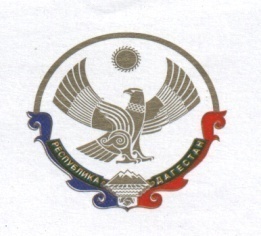 МУНИЦИПАЛЬНОЕ    БЮДЖЕТНОЕ  ОБЩЕОБРАЗОВАТЕЛЬНОЕ   УЧРЕЖДЕНИЕ            «СРЕДНЯЯ  ОБЩЕОБРАЗОВАТЕЛЬНАЯ  ШКОЛА №3»       ------------------------------------------------------------------------------------------------------------------------------------------- 368670   РД г.Даг.Огни    ул. М.Гаджиева 45 а,                     Е-mail    dagogni3@mail.ruАнализучебно-воспитательной работы  МБОУ СОШ №3за 2017-2018 уч. год.г. Дагестанские Огни -2018г.Анализучебно-воспитательной работы  МБОУ СОШ №3за 2017-2018 уч. год.Наша школа - это открытое пространство для развития потенциальных возможностей и самореализации обучающихся. Школа ориентируется на создание комфортных условий обучения и развития всех детей и каждого в отдельности, адаптируя образовательный процесс к обучающимся  с их индивидуальными особенностями. Предназначение нашей школы - дать каждому ученику возможность найти и выразить себя сообразно своим способностям. Анализ эффективности работы школы за 2017-2018 учебный год состоит из следующих разделов:1. Анализ работы педагогических кадров школы.2. Анализ результативности образовательной деятельности.3. Анализ классно-обобщающего контроля.4. Анализ внутришкольного контроля.5.  Анализ уровня здоровья и здорового образа жизни.6.  Анализ  итоговых экзаменов.7.  Анализ организации элективных курсов и индивидуальных занятий.8.  Анализ методической работы.9. Задачи на 2017-2018  учебный год.1.Анализ работы педагогических кадров школыПедагогический коллектив в своей работе руководствовался Законом РФ « Об образовании в Российской Федерации», Конвенцией « О правах ребенка », нормативными документами министерства образования и науки РФ.    В школе имеются основные нормативно - организационные документы:  Устав, локальные акты, регламентирующие отдельные стороны деятельности, план учебно - воспитательной работы, учебный план, штатное расписание.	На 2017-2018 учебный год были поставлены следующие задачи: 1. Продолжить работу по реализации ФГОС, создать необходимые условия для внедрения инноваций в УВП, реализации образовательной программы, программы развития школы.2.Продолжить работу по  повышению квалификации педагогов.3. Продолжить внедрение новых форм непрерывного повышения  профессиональной компетентности педагогов.4. Продолжить работу над методической темой школы.     Методическая тема школы: «Качество образования - основное направление деятельности современной школы». 5. Вести целенаправленную и планомерную работу по подготовке учащихся к олимпиадам с последующим   анализом результатов.6.Совершенствовать систему мониторинга и диагностики успешности образования, уровня профессиональной компетентности и методической подготовки педагогов7.Использовать инновационные технологии для повышения качества образования. 8.Привести в систему работу учителей-предметников по темам самообразования, активизировать работу по выявлению и обобщению, распространению передового педагогического опыта творчески работающих педагогов.9.Обеспечить методическое сопровождение работы с молодыми и вновь принятыми специалистами.В 2017-2018 учебном году в школе постоянно работало 76 учителей. Квалификация педагогов соответствует требованиям реализуемых образовательных программ.Важным направлением работы  педагогов школы, как одного из условий повышения качества образования, является постоянное совершенствование педагогического мастерства через  курсовую систему повышения квалификации. В течение учебного года прошли курсовую подготовку по различным направлениям учебно-воспитательной деятельности  68 человека - 92% от общего числа учителей школы.В течение года коллектив был стабилен, микроклимат школы достаточно комфортен, отношения между преподавателями и администрацией основаны на взаимодействии и разумной требовательности.Сведения о составе и квалификации педагогических кадровв  2017-2018 учебном годуСведения о количественном составе педагогических кадровв ___2017-2018 _____________ учебном годуСведения о составе и квалификации педагогических кадровв  2017-2018  учебном году     Анализ  позволяет сделать вывод, что в школе подобран достаточно профессиональный состав. Все педагоги подтверждают заявленные категории.     Образование педагогов соответствует базовому образовательному преподаваемому предмету.Основную часть педагогического коллектива составляют опытные учителя с большим стажем работы, обладающие высоким профессиональным мастерством. Таким образом, в школе созданы необходимые условия для обеспечения качества образования.    Работа педагогического коллектива позволила добиться повышения познавательного интереса, активности учащихся; вести в системе индивидуальную работу с детьми, опираясь на образовательные стандарты. Участие педагогов в профессиональных конкурсахУчастие учащихся в олимпиадах и конкурсах.Олимпиада по биологии.Олимпиада по физике и астрономииУчащиеся участвовали и на других олимпиадах:25 учащиеся участвовали олимпиаде имени Чебышева(7 мат.олим для уч 5-7 кл)Шихкеримова Хадижа-ученица 5а кл,призер(уч.Курбанова Е.К)10 учащиеся участвовали олимпиаде «Шаг в науку»Шихмагомедов Абдулла 5б кл занял 3 место(учитель Курбанова С.А)Участвовали «Будущее Кавказа»Олимпик Весенняя сессия:1 место-Саидмагомедова Анжела,7В класс 3 место-Нурмагомедов Мансур 9Б класс(уч.Абдуллаева О.Т)1 место-Алибекова Ф-6Б класс2 место-Нурмагомедова А-6Б класс2 место-Курбанов Р-6Б класс(Абдулова С. А)Пять выпускников 2017-2018г. школы получили а аттестаты особого образца «За особые успехи в обучении» 2 выпускника  9-х классов получил аттестаты с отличием. Результаты ВСОШ   в 2017-2018 учебном году.Олимпиада по родному языку.Олимпиада по технологииОлимпиада по физкультуреВыводы: учителям – предметникам учесть интересы детей, желающих принять участие в олимпиадах по нескольким предметам, учесть уровень сложности олимпиадных заданий и отработать наиболее типичные ошибки обучающихся через урочные и внеурочные занятия с целью создания ситуации успеха при проведении последующих олимпиад; руководителям ШМО создавать банк данных по материалам предметных олимпиад школьного и муниципального уровня;взять под контроль подготовку учащихся к участию в предметных олимпиадахКонкурс по биологии.Конкурс по русс/яз.Конкурс по физикеКонкурс по истории.Конкурс по родному языкуКонкурс по технологии.Конкурс по физкультуре.Интеллектуальное развитие учащихся происходит как на уроках, так и во внеурочной деятельности. В течение года были проведены школьные предметные олимпиады. Показателем этой работы являются хорошие результаты учащихся нашей школы на муниципальном этапе Всероссийской олимпиады школьниковНИКО ( 10 класс – Биология)18 октября 2017 года в МБОУ СОШ №3 г.Дагестанские  Огни была проведена НИКО по биологии в 10 классах. Для проведении НИКО по городу Дагестанские Огни среди всех школ выбрали МБОУ СОШ№3. Участвовали 38 уч-ся двух параллельных  10 кл. (10а и 10бкл.)  Задание получили с Республики Дагестан . Участники выполняли диагностические работы на банках с заданием КИМ. Вопросы были доступные для учащихся 10 кл. По 13 учеников распределили в кабинетах. Сидели по одному за партами. Администрацией школы были назначены организаторы для проведения НИКО.  После завершении работы учащихся задание сразу  забрали и отправили. Результаты следующие: 20 учащихся получили 3,  18 учащихся 2.Качественных оценок нет. В задании больше вопросов были по экологии. А в школе предмет экологии изучают всего 1 час - экологический кружок. Приходят не все, а только желающие.Анализ успеваемости и качества знаний учащихсяна  2017-2018 учебный год.        2. Анализ результативности образовательной деятельности  за 2017-2018 учебный годВ  2017-2018  учебном году деятельность педагогического коллектива была направлена на решение следующих задач:1. Повышение качества знаний и творческой инициативы обучающихся в свете требований стандартов нового поколения.2. Системное внедрение в образовательный процесс проектных и информационных технологий (с учетом здоровье сберегающего обучения школьников) для формирования базовых компетенций обучающихся.3. Сохранение роли школы как школы формирования саморазвивающейся личности.4. Поиск новых форм интеграции учебной и внеурочной деятельности.В 2017-2018 - учебном году обучение было организовано на основании образовательной программы начального общего образования ФГОС, основного общего образования ФГОС.В начальной школе обучение ведется по УМК  «Школа России». УМК представляет  собой единую систему подачи и обработки учебно- методического материала. Рабочие программы по учебным предметам, календарно-тематическое планирование, учебно-методическое обеспечение соответствовали Федеральному государственному образовательномустандарту. По всем УМК педагогами пройдена как теоретическая, так и практическая подготовка, программы выполнены в полном объеме. В школе второй ступени и третьей ступени используются федеральные программы общеобразовательного уровня. Для ведения предметов по ФГОС ООО учителями-предметниками составлены рабочие программы в соответствии с федеральными программами. Учебники соответствуют государственному стандарту. Применяя в своей работе разнообразные и разноуровневые формы обучения, учителя создали все необходимые условия для реализации обучения детей с разными способностями, с разной степенью усвоения учебного материала.Анализ учебно-воспитательного процесса производился по результатам проверок ЗУН учащихся, проводимых в различной форме:административные контрольные работы;срезы знаний по  предметам; выставки работ учащихся (технология, ИЗО).Результаты административных к/р по русскому языку за 2- полугодие7, 8, 10 классах.7»а»кл. Всего 19, написали 15. ( Нурмагомедова С.Р)«5» -1                        успев.80%«4» -6                        качеств.46%«3» -  5                      ср.б 3,3«2» -37 «б» кл. Всего 21, написали 21. (Нурмагомедова М.М).«5» -5                        успев.80%«4» -8                        качеств.61%«3» -  4                      ср.б 3,2«2» -47»в» кл. Всего 26, написали 26. ( Шахбанова Д.П).«5» -3                       успев.100%«4» -9                       качеств.46%«3» -  14                   ср.б 3,57 «г» кл. Всего 18, написали 18.( Курбанова З.А).«5» -1                        успев.50%«4» -5                         качеств.33%«3» -  3                      ср.б 2,8«2» -9Всего 84, написали 80«5» -10                         успев.73%«4» -26                         качеств.45%«3» -  26                       ср.б 3,2«2» -198»а» кл. Всего 26, написали 22. (Агамирзоева Л.И)«5» -1                              успев.91%«4» -7                             качеств.36%«3» -  12                         ср.б 3,3«2» -28»б» кл. Всего 25, написали 22. (Арзиманов А.Г).«5» -1                         успев.73%«4» -5                         качеств.27%«3» -  9                       ср.б 3,1«2» -68»в» кл. Всего 24, написали 20. (Маллаалиева З.Н)«5» -2                        успев.50%«4» -4                        качеств.30%«3» -  4                     ср.б 2,9«2» -10Всего 75.Написали 64.«5» -4                        успев.72%«4» -16                      качеств.60%«3» -  25ср.б 3,1«2» -1810 «а» кл. Всего 20, написали 18. (Нурмагомедова М.М)«5» -2                        успев.67%«4» -3                      качеств.28%«3» -  7                    ср.б 3,6«2» -610 «б» кл. Всего 18, написали 18. ( Магомедова Н.Д)«5» -1                        успев.100%«4» -5                       качеств.33%«3» -  12                  ср.б 3,3Всего 38, написали 36.                                       «5» -3             «3» -19       ср.б – 3,4             успев.85%«4» - 8              «2» -6                                    качеств.44%Результаты административных к/р по математике  за  2-полугодие.Результаты 1 полугодии: усп-79%,кач-38%, ср.бал-3,3Вывод: во втором полугодии успеваемость повысилась на 6%, качество на7%, ср.балл на 0,2Анализ административных контрольных работ по англ.языку за 2-полуг.                                           Допустили ошибки  на темы :1.Времена английского глагола. 2.Степени сравнения прилагательных.3.Единственное и множественное число существительных.4.Прямая и косвенная речь.5.Употребление определенного артикля.6.Лексические.7.Модальные глаголы.Результаты административных контр/ работ по биологииАнализ административных контрольных работ по истории за  2017-2018 уч.годПричины допущенных ошибок определяются слабым вниманием на уроке к хронологическим заданиям, недостаточным интересом к историческим личностям.                   Выводы: программный материал  усвоен обучающимися удовлетворительно. Не в полной мере учащимися усвоены вопросы, касающиеся определения соответствия хронологических событий и исторических личностей. Наибольшие затруднения вызывают выполнение заданий части В.Способы устранения пробелов в знаниях:На последующих уроках организовать работу на повторение и закрепления основных событий периода . Провести разбор типичных ошибок. Провести индивидуальную работу по устранению пробелов в знаниях в виде составления терминологических и хронологических таблиц и составления тезисов по пройденной теме. При изучении следующих тем делать акцент на допущенные ошибкПромежуточная аттестация ( динамика, сравнения с 1 полугодием, выводы).В конце учебного года по всем родным языкам (табасаранский, азербайджанский, агульский) в 5-8-ых классах провели аттестационные работы. По табасаранскому языку в 5, 6, 8-ых классах динамика улучшилась, а в 7-ых классах наоборот, снизилась чем в 1 полугодии.По азербайджанскому языку в 5-8-ых классах, в результате проведения промежуточной аттестации, обучающиеся показали высокий уровень успеваемости.  Агульский язык изучается в 6 классе. Динамика обучающихся в конце учебного года ниже чем после первого полугодия.Выводы:  Руководителю ШМО обсудить итоги промежуточной аттестации с учителями родных языков на заседании МО, особенно по табасаранскому языку в 7-ых классах и по агульскому языку в 6-ом классе. Повысить качество преподавания родных языков. Учителям родных языков спланировать работу по ликвидации пробелов.Сведения о качестве образования Из представленных таблиц видно, что качество знаний  в5, 6, 8,,10, классах низкое.Качество знаний 7, 9 ,11 классах удовлетворительное.В школе имеются 18 неуспевающих  учащихся, которые переведены условно на 2017-2018 учебный год. Составлен график работы учителей с неуспевающими детьми                                                                            ГРАФИК                                                                                                занятий с уч – ся, имеющими неудовлетворительные годовые оценки.Анализ внутришкольного контроля     Повышению педагогического мастерства  учителей способствует  правильно организованный внутришкольный контроль. Внутришкольный контроль был спланирован по принципу гласности и открытости. Вопрос систематического контроля учебно-воспитательного процесса явился одним из основных в управлении ходом этого процесса. Правильно выбранные  формы  помогали  получить полную и всестороннюю информацию о состоянии учебно-воспитательной работы в школе, каждую проверку администрация  школы проводила в определенной последовательности (подготовительный этап, сбор необходимой информации, ее анализ и обсуждение, проверка исполнения указаний). Важным моментом любой проверки было наличие планов заданий и  ознакомление с ними контролирующих и контролируемых лиц. Правильно организованный внутришкольный контроль позволил  выявить сильные и слабые звенья в работе того или иного учителя и с учетом этого планировать свою деятельность. При организации контроля осуществлялся индивидуальный подход к каждому педагогу.  Свою задачу во ВШК мы видим в том, чтобы вместе с учителями найти причины педагогических неудач, продумать систему мер по их устранению и затем ликвидировать недочеты. В целях осуществления оценки результатов работы школы организация внутришкольного контроля проводилась в следующей системе: фронтальный, тематический, классно – обобщающий контроль.Были поставлены следующие цели контроля:1.  Фронтальный контроль:2.  Тематический контроль:                  Организация работы в  классах в рамках ФГОС      Аттестация учителей       Работа методических объединений         Контроль за заполнением журналов элективных курсов, классных журналов, электронного журнала.  Изучение уровня преподавания и уровня готовности к ЕГЭ и ГИА по предметам по выбору.  Был посещен ряд уроков всех учителей, все уроки были проанализированы, даны рекомендации.В течение года проверялись классные журналы. Обращалось внимание на заполнение, соблюдение единого орфографического режима всеми учителями школы. Все замечания по ведению журналов были выполнены. В конце учебного года проверены личные дела учащихся, их ведение, оформление.В течение года проводился контроль прохождения  программы учителями – предметниками. Учебная программа по всем предметам выполнена.Особое внимание в работе школы уделялось совершенствованию форм и методов организации уроков. Основными направлениями посещения уроков были:общая организация урока;индивидуальная работа на уроке;соблюдение техники безопасности на уроке;использование мультимедийных технологий;применение новых форм и методов работы;оценка знаний, умений, навыков учащихся;использование на уроках КИМов.В течение года все учителя показали открытые уроки коллективного посещения по своим предметам. Были показаны как классические, так и нетрадиционные типы уроков: урок-конференция, урок «открытия новых знаний», урок-путешествие, урок-презентация. На совещаниях при администрации были заслушаны и проанализированы следующие вопросы:   - Система индивидуальной работы со способными и одаренными учащимися   - Организация элективных  курсов   - Организация работы в  классах в рамках ФГОС   - Аттестация учителей  -  Работа методических объединений   - Контроль  за заполнением журналов элективных курсов, классных журналов, электронного журнала  - Подготовка к ГИА  - Контроль  за техникой чтения учащихся  - Изучение уровня преподавания и уровня готовности к ЕГЭ и ГИА по предметам по выбору   	По итогам контроля были написаны справки, результаты которых доведены до сведения учителей. По результатам итоговой аттестации были проведены педсоветы, оформлена необходимая документация. Контроль осуществлялся как в форме инспектирования, так и в форме оказания методической помощи. План внутришкольного контроль корректировался по мере необходимости. Осуществление контроля сопровождалось соблюдением его основных принципов: научности, гласности, объективности, цикличности, плановости. Итоги контроля отражены в протоколах совещаний при директоре, заседаниях ШМО, в приказах директора, в справках. В течение учебного года проводился мониторинг уровня  сформированности обязательных результатов  обучения  по русскому языку и математике в виде административных контрольных работ.  Работы анализировались, обсуждались на заседаниях ШМО, совещаниях при директоре.	В соответствии с приказом министерства образования и науки  РД  в течение учебного года был проведен мониторинг образовательных достижений обучающихся  5 – 10 классов. Данный мониторинг показал средние  результаты. 	В соответствии с письмом Федеральной службы по надзору в сфере образования и науки   «О проведении апробации Всероссийских проверочных работ», По итогам проверки ВПР в 5 класса по русс/яз, истории, биологии, матем, получены   результаты                    В течение учебного года заместителем директора по УВР осуществлялся контроль за объемом выполнения учебных программ по всем предметам учебного плана. С целью своевременного выполнения программ по предметам была организована замена отсутствующих  учителей, проводились дополнительные часы, кроме того, были использованы резервные часы, предусмотренные учителями при составлении календарно-тематического планирования. Благодаря проведенным мероприятиям, программы по всем  предметам учебного плана во всех  классах в 2017- 2018 учебном году выполнены в полном объеме.В течение года велась работа по проверке школьной документации. Проверки показали, что все документы имеют удовлетворительный внешний вид, заполняются в соответствии с положением  по ведению соответствующих документов (классных журналов, журналов элективных занятий, журналов внеурочной деятельности, журналов кружковой работы,  личных дел учащихся, личных дел сотрудников). Всеми классными руководителями своевременно заполнены ведомости успеваемости обучающихся, сводные ведомости пропущенных уроков.Записи в журналах осуществляются учителями в соответствии с их учебной нагрузкой по тарификации. Администрацией ОУ были даны указания о заполнении названия учебных предметов в строгом соответствии с учебным планом школы на 2017 - 2018 учебный год.     Всеми учителями подсчитано количество проведенных за год часов, сделаны выводы о выполнении учебных программПроверка состояния тетрадей показала, что во всех классах и по всем предметам ведутся тетради, домашние работы выполняются регулярно. Объем домашних заданий соответствует нормам. Орфографический режим соблюдается. Количество письменных работ соответствует календарно-тематическому планированию. Даны рекомендации проводить работы над ошибками регулярно, давать учащимся индивидуальные задания. В течение года с педагогами,  классными руководителями проводились совещания, на которых осуществлялись анализ успеваемости обучающихся, анализ ЗУН по итогам контроля, анализ выполнения программ, посещаемости обучающихся учебных занятий, анализ выполнения плана по организованному завершению учебного года, подготовки к государственной (итоговой) аттестации обучающихся 9,11 классов. Проведение совещаний позволило своевременно выявлять возникающие проблемы и осуществлять их коррекцию.    Выводы:Формы и методы контроля соответствуют задачам, которые ставил педагогический коллектив школы на учебный год.Анализ экзаменовОдним из направлений учебно-воспитательной работы является подготовка учащихся выпускных 9, 11 классов к государственной (итоговой) аттестации. В соответствии с планом внутришкольного контроля, планом подготовки к государственной (итоговой) аттестации выпускников 9-х и 11 классов, в целях качественной подготовки к сдаче выпускных экзаменов учащимися школы в 2017 - 2018 учебном году коллективом школы была проведена следующая работа:сформирована нормативно-правовая база ЕГЭ и ГИА, где собраны все документы различных уровней;учащиеся 9,11 классов приняли участие в пробных экзаменах по русскому языку и математике (обязательные экзамены), по обществознанию и географии в 9 классе (предметы на выбор), проведённых по графику администрацией школы;сформированы банки данных экзаменов по выбору учащимися 9-х и 11 классов, которые они будут сдавать в ходе проведения государственной (итоговой) аттестации за курс основного общего и среднего полного образования;проведено общешкольное родительское собрание, классные родительские собрания в 9 и 11 классах, где рассматривались вопросы подготовки к государственной (итоговой) аттестации, нормативно-правовая база ЕГЭ и ГИА, вопросы посещаемости учебных занятий и успеваемости учащихся 9-х и 11 классов;оформлены информационные стенды "Итоговая аттестация 2018". Итоговая аттестация выпускников 9 класса (ОГЭ).В 2017 - 2018 учебном году учащиеся 9 класса проходили итоговую аттестацию по русскому языку и математике, обществознанию и географии с использованием механизмов независимой оценки знаний.               АНАЛИЗ РЕЗУЛЬТАТОВ ОГЭ – 9КЛ                                  Итоговая аттестация выпускников 11 класса (ЕГЭ).В  2017 - 2018  учебном году в соответствии с  Положением о формах и порядке проведения государственной (итоговой) аттестации обучающихся,  освоивших основные общеобразовательные программы среднего общего образования, выпускники 11 класса сдавали экзамены в форме единого государственного экзамена (ЕГЭ): русский язык и математику (базовый уровень)АНАЛИЗ РЕЗУЛЬТАТОВ ЕГЭ – 11КЛАнализ организации элективных курсов и индивидуальных занятийС целью удовлетворения познавательных потребностей учащихся, получения дополнительной подготовки по предмету  в 2016-2017учебном году введены следующие элективные курсы. Для обучающихся 9, 11 классов проводились индивидуальные и групповые занятия и консультации по подготовке к  ГИА и ЕГЭ. Анализ методической работы              Школа стремится к совершенству, все активнее применяя в практике новые методы и средства обучения. Педагогический коллектив школы един в своем стремлении к совершенству, к эффективности педагогического труда, в выборе методической проблемы.                                                                                                              Цель анализа: определение уровня продуктивности методической работы в педагогическом сопровождении учителя в процессе его профессиональной деятельности и педагогической поддержке в соответствии с его профессиональными потребностями с целью достижения поставленных перед школой задач. Методическая работа в учебном году была направлена на выполнение поставленных задач и их реализацию через образовательную программу школы и учебно-воспитательный процесс.                                                                                                        Для решения главной задачи школы «Создание условий для реализации доступности, качества и эффективности образования, способствующих развитию и саморазвитию нравственной, гармоничной, физически здоровой личности, способной к творчеству и самоопределению» в школе были созданы следующие условия:составлен учебный план, позволяющий заложить фундамент знаний по основным дисциплинам, обеспечить уровень, соответствующий стандарту образования, дающий возможность для успешного продолжения образования выпускниками школы;создана и утверждена структура методической службы школы;все методические объединения имели чёткие планы работы, вытекающие из общешкольного плана;мониторинг в основе ВШК – одно из условий эффективности работы школы;работа по обеспечению сохранности здоровья и здорового образа жизни;работа по улучшению материально-технической базы кабинетов;работа по организации учебно-воспитательного процесса по решению главной задачи школы носила научно-методический характер и была построена на диагностической основе.                         В учебном году перед методической службой школы были поставлены цели: обеспечение различных индивидуальных траекторий получения полноценного образования, учитывающих способности, возможности, интересы учеников;обеспечение более высокого уровня профессиональной компетентности Для её реализации были сформулированы следующие задачи:обеспечение высокого методического уровня проведения всех видов занятий;повышение качества проведения учебных занятий на основе внедрения новых технологий;выявление, обобщение и распространение опыта творчески работающих учителей;совершенствование видов и форм диагностики и контроля;разработка учебных, научно – методических и дидактических материалов, сосредоточение основных усилий МО на создании научной базы у учащихся выпускных классов для успешного продолжения образования. В соответствии с поставленными целями и задачами методическая работа осуществлялась по следующим направлениям деятельности:работа педагогического совета как коллективная методическая деятельность;работа методического совета – коллективная методическая деятельность стабильной творческой группы учителей;подбор и расстановка кадров;повышение квалификации, педагогического мастерства и категории ;работа с МО и творческими группами учителей – групповая методическая деятельность;индивидуально-методическая и инновационная деятельность – обобщение опыта работы;обеспечение методической работы;диагностика - аналитическая деятельность, психолого-педагогическая деятельность;обновление методической оснащённости кабинетов.   В школе работает Методический совет – совещательный и коллегиальный орган при педагогическом совете, который организует, направляет работу учителей, создает условия для развития их творчества. Было проведено четыре  заседания  методического совета со следующей тематикой:   На протяжении нескольких лет в школе действует 8 методических объединение.  Каждое МО работает над своей методической темой, тесно связанной с темой школы и  своей деятельности, прежде всего, ориентируется на организацию методической помощи учителю в межкурсовой период.Для повышения профессионального мастерства в школе работает 8 МО учителей:Русский язык и литература- Касумова Р.БМатематика- Юзбекова У.ЭАнглийский язык- Мамалиева Д.АБиология, география и химия- Демирбекова М.АФиз-ра и ОБЖ- Мусаева И.Ч Родной язык и литература- Мурадова М.Ф. История и обществ., история Даг.- Махмудова М.РТехнология и труд- Мусаева З.С   В соответствии с методической темой школы была продолжена работа педагогов над темами самообразования. Индивидуальное самообразование осуществлялось на основе собственных планов. Планы предусматривали: подбор литературы, затрату времени на изучение данных по проблеме, анализ литературы, знакомство с практическим опытом. Завершалось самообразование анализом, оценкой и самооценкой эффективности выполненной работы.  Результатом самообразования являлись  открытые уроки, доклады, выступления перед коллегами, на совещаниях ШМО, педсоветах, совещаниях при директорах.Аттестация педагогических кадров является хорошим показателем   творческой деятельности педагогов, механизмом совершенствования управления качеством образования. Для совершенствования системы работы с педагогическими кадрами  по оценке деятельности  и повышению профессиональной компетентности  педагогами были заполнены учетные карточки, что позволило подготовить заявку для районного отдела образования  по курсовой переподготовке.  За текущий учебный год курсы повышения квалификации прошли: 68 педработников. Со стороны администрации идет постоянный контроль  за своевременностью прохождения курсовой переподготовки педагогов.   Составлен перспективный план.                                  Анализ открытых мероприятий состоялся на заседаниях школьных методических объединений. Во время методической недели  учителями школы  продемонстрирован  накопленный опыт  в реализации системно-деятельного подхода к обучению учащихся.  Буквально на всех уроках прослеживалось умение педагогов организовать самостоятельную деятельность учащихся  по добыванию знаний из различных источников,  использовать добытые знания в  решении практических  задач. Педагоги и учащиеся  активно прибегали  к возможностям Интернет-ресурсов. Во время проведения уроков были использованы такие инновационные образовательные технологии, как: ИКТ- технологии (все участники методической недели),  игровые технологии, технология проблемно-диалогового обучения. 
     Педагоги  демонстрировали  приемы организации  работы по  развитию у обучающихся познавательных, регулятивных, коммуникативных и личностных УУД.  Методическая неделя показала, что преподаватели активно внедряют в учебный процесс проектную, исследовательскую деятельность учащихся. Ученики демонстрировали выполненные ими проекты  и результаты исследовательских работ, связанных  с темами урока.      Таким образом,  педагогический коллектив обладает достаточным  методическим потенциалом для реализации системно- деятельного подхода  в организации  учебно-воспитательного процесса  в рамках требований ФГОС9.Задачи на 2018-2019учебный год.Повышать уровень профессиональной компетенции педагогов через личностное развитие учителей, повышение квалификации, участие  их в инновационной деятельности школы.2. Повышение качества образовательного процесса через:-  осуществление компетентного подхода в обучении и воспитании;-  применение информационно-коммуникационных технологий в урочном процессе и внеурочной деятельности;-  обеспечение усвоения обучающимися обязательного минимума содержания начального, основного, среднего общего образования на уровне требований государственного образовательного стандарта;-  работу с обучающимися по подготовке к сдаче выпускных экзаменов в формате ОГЭ, ЕГЭ;- формирование положительной мотивации обучающихся к учебной деятельности;- обеспечение социально-педагогических отношений, сохраняющих физическое, психическое и социальное здоровье обучающихся;- осуществления процедуры оценки на основании показателей эффективности деятельности образовательного учреждения, показателей эффективности деятельности педагогических работников3. Продолжить создавать условия для успешного перехода на ФГОС второго поколения.                   В прошедшем  учебном году начальное звено насчитывало 16 классов- комплектов.На конец учебного года в 1–4-х классах обучалось 389  учащийся. Из них 7 уч-ся находились на индивидуальном домашнем обучении.Cними работали 11 учителей.Цель: изучение особенности организации  образовательного процесса в условиях реализации ФГОС.В течение года учителя начальных классов были ориентированы на решение следующих задач:1. Продолжить над реализацией  Федерального государственного образовательного стандарта начального общего образования.2.  Оптимизировать работу с одаренными детьми.3. Продолжить работу по предупреждению неуспеваемости учащихся через индивидуализацию и дифференциацию обучения, вовлечение учащихся во внеурочную деятельность.4. Использовать здоровьесберегающие технологии в учебном процессе с целью сохранения физического и психического здоровья младших школьников.1. Общие качественные показатели.В школе использовались следующие формы оценки:1.Безотметочное обучение – 1 класс.2. Во 2-4 классах -  пятибалльная система.3. Накопительная система оценки – портфель достижений, процентная шкала достижений в 1-4 классах.Учебный план начальной школы был составлен на основе базисного плана и сохранил в необходимом объеме содержание образования (с учётом регионального компонента), которое является обязательным на каждой ступени образования. При составлении учебного плана соблюдалась преемственность и сбалансированность между предметными циклами и предметами. Уровень учебной нагрузки на ученика не превышал предельно допустимого:1 классы – 21 часов в неделю+1н/ч внеклассной деятельности(нтт)2 – 4 классы – 26 часов +2часа внеклассной деятельностиУрок длится 40 минут (2 – 4 классы) и 35 минут (в первом полугодии – 1 классы),  график перемен составлен с учетом графика питания, согласно нормам Сан ПИН.Минимальная перемена – 5 минут, максимальная – 10 минут.При составлении расписания учтена недельная нагрузка учащихся, уроки чередуются согласно баллу трудности предмета.Обучениево всех классах велось по утверждённым программам УМК: «Школа России»;  Учебно-методические комплекты представляли собой единую систему подачи и обработки учебно-методического материала: программы, календарно – тематическое планирование, учебно-методическое обеспечение. По всем предметам пройдена как теоретическая, так и практическая часть программыШкола имеет сайт, где учителя могут размещать свои материалы, фотографии с классных мероприятий, информацию для родителей и учеников. Учителя имеют связь с родителями учащихся через дневник,социальные сети, электронную почту,  ватцаб.Для реализации поставленных задач была сформирована материально-техническая база: ноутбуки-0,проекторы-1, экраны-1,  ксерокс-0, компьютер-2, телевизоры современные-2).ИНТЕРНЕТА  в корпусе начальных классов - нет. Созданная образовательная среда начальной школы содержит в себе для развития личности ребёнка достаточный предметный потенциал, который постоянно пополняется.Успеваемость в начальном звене  99% , как и в прошлом учебном году.Качество-50%, средний балл-3.7. В 4в классе оставлен на повторный год ученик Нормагомедов Ибрагим из-за неуспеваемости по заявлению родителя.(заявление имеется)На 2017–2018 учебный год перед начальной школой были поставлены следующие задачи:Реализация ФГОС второго поколения (1-4-е классы): урочная и внеклассная деятельность.Развитие у учащихся интеллектуальных, творческих и коммуникативных способностей.Реализация принципа индивидуального подхода в обучении и воспитании, опираясь на результаты психолого – педагогических исследований; формирование у учащихся потребность в самоконтроле и самооценке.Обеспечение дальнейшего роста  профессионального мастерства учителей начальной школы.Выполнение все мероприятия по ВШк(Все мероприятия по ВШКв 1-4 классах 2017-2018 учебном году выполнили.)Учащиеся 1-4-х классов  полностью были обеспечены новыми учебниками УМК «Школа России», которые разработаны в соответствии с новыми стандартами, за исключением учебников родных языков: (табасаранского, азербайджанского, агульского и даргинского языков)  только-50%.Разработаны и утверждены локальные акты, регламентирующие организацию внеурочной деятельности   уч-ся 1-4 классов:1. Положение «Об организации внеурочной деятельности уч-ся»;2. Приказ «Об организации внеурочной деятельности уч-ся при введении ФГОС»;3. Программа,4. Модель   внеурочной деятельности.5. Расписание занятий повнеурочной деятельности 1-4 классов.Внеурочная деятельность в 1-4-х классах представлена кружками, тематика которых реализуется по  направлениям:Свое профессиональное мастерство учителя начальной школы повышали на курсах повышения квалификации, участвовали в работе городских семинаров.                                                                   Результатыпо итогам школьных  олимпиад в 3,4-х классах                                                                                                                                      по русскому языку, математике, окружающему миру.Результаты«По итогам городского этапа IV-Республиканского фестиваля молодых исполнителей                                                          «Первоцвет»(Пр.№102 от 04.04.2017г. УО)Результатыгородского этапа конкурса юных фотолюбителей, посвященного 100-летию дополнительного образования России. Конкурс проведен  5 апреля 2018г. в целях повышения мастерства обучающихся – фотолюбителей и роли фотоискусства и патриотическом и нравственно-эстетическом воспитаниишкольников , выявления и поддержки юных дарований. школьников,ВПРТрадиционно в 2017-2018 учебном году обучающиеся 2а,б.в,г_4а, б, в,г классов приняли участие во всероссийских проверочных работах по приказам УО и МБОУСОШ№3.Результаты  ВПР2-х классахпо русскому языку  (вариант 3,4)СОШ№3 г. Дагестанские Огни(23.11.2017г.)РезультатыВПР  4-х классов  (по русскому языку, математике, окружающему миру) МБОУ СОШ№3    в 2017/2018 учебном  году.СВЕДЕНИЯоб  успеваемости  учащихся 1-4кл.  МБОУ СОШ №3г. Дагестанские Огни   2017-2018   учебного года.  (26мая 2017г)Сведениеучета выбывших и прибывших учащихся  1-4  классов МБОУ СОШ№3 г. Дагестанские Огни по состоянию на конец 3 четверти 2017-2018 учебный год4)В  целях  исполнения  письма Министерства образования и науки РД №06-1352/01-18 от17 марта 2016 года и обеспечения свободного и компетентного выбора  родителям будущих уч-ся 4-х классов   предложили свободный выбор из шести  модулей ОРКСЭ  для  изучения в 2018-2019 учебном году  в  4-классе МБОУ СОШ№3  г. Дагестанские Огни.  Они представили заявления, выбрав 100%  следующий  курс ОРКСЭ -ОМРК. (Имеются протоколы  родительскихсобраний)Во исполнение письма МО РД № 124-09/167от 18.01 17г. и поручения главы РД по вопросам подготовки и проведения в РД Года культуры и по просьбе  УО организовали посещение учащимися 1-4 классов мероприятий в рамках проекта бесплатного абонемента«Культура - детям Дагестана» по графику:  Мурадалиева С. Т. и Меликова М. Н.поехали со своими  4 классами в театр г. Дербент,  организовали экскурсию со своими классамипо крепостиНарын-Кала в древнем городе.В целях выполнения приказа№1646 от 28.03.2017г. ДИРО в целях подготовки к ВПР с помощью образовательной платформы «Учи.ру»  активное участия со своими учащимися принимали  участие следующие учителя:1, Гусейнова Н. К. -4а,..,Русстамова Г. К.-2а класс. Агарзаева Д. Б.-2б класс, Магомедова Д. С. 3а класс, Рамазанова З. А. 3-в класс.,Маллаалиева И. С.-2г класс,Мурадалиева С. Т.- 4в класс,Меликова М.Н.-4гкласс.Ученики из этих классов неоднократно получали грамоты и благодарственные письма.2. «Учи.ру» - это российская интерактивная и адаптивная образовательная платформа.Открытые уроки и мероприятия в масштабе УО провели следующие учителя начальных классов:ЗАДАЧИ НА 2017 - 2018 УЧЕБНЫЙ ГОД:В соответствии с планом ВШК с 13 – 18 февраля 2017 г была проведена «Неделя Математики» с участием всех классных руководителей и уч-ся 2-4 классов МБОУ СОШ№3.Цели:1.Содействовать активизации познавательной деятельности учащихся, развитию процессов восприятия, внимания, памяти, мышления, речи и воображения.2.Формировать творческие способности учащихся, элементы которых проявляются в процессе выбора наиболее рациональных способов решения задач, в математической и логической смекалке.3.Глубже раскрыть роль математики в жизни, способствовать воспитанию коллективизма                            (в связи с совместной работой в команде), воспитанию культуры чувств, справедливости, ответственности, долга, уважение к мнению другого.Участие приняли все уч-ся 2-4 классов и классные  руководители  этих же классов.По ходатайству классных  руководителей  за активное участие  поощряли  уч-ся этих же классовС 12.02.2018 – 17.02.2018 в начальных классах МБОУ СОШ№3 г. Дагестанские Огни проходила предметная неделя литературного чтенияв начальных классах. В рамках недели  провели конкурс  чтецов стихотворений, посвященных  Дню Российской Армии  среди  уч-ся  начальных  классов МБОУ  СОШ№3 г. Дагестанские Огни РД. Итог: Очень активно участвовали  в проведении «Недели Математики» следующие учителя:                            Гусейнова Н. К., Меликова М. Н., Шихмагомедова  Г. М. Рекомендовано  стимулировать этих учителей, а уч-ся  поощрены на линейке 3-4 классов 20.02.2018г. зам. директора по УВР грамотами.Успешно провели обход по записи 6,6-7 летних детей на обучение в 1-й класс МБОУ СОШ№3  в 2017-2018 учебном году.Сведение об уч-ся1-х классов на 2018-2019 учебный  год.Во исполнение письма МОН РД №06-4374/01-18/1817от 28 апреля2018 г.  и приказа УО 3444 от 07.05.18г.« О проведении праздничных хоровых концертов, посвященных Дню букваря» 24 мая 2018г. в 13:00часов провели в школе мероприятие, посвященное Дню букваря с участием младших школьников, педагогов и родителей уч-ся1 а,б,в.гклассов и дирекции школ(Фото и видеоматериалы с указанием количества охваченных педагогов и школьников  размещены  в сайте МБОУ СОШ№3 и представлены в УО до 26.05.2017г.)Основные выводы по результатам работы.Педагогический коллектив начальной школы:1.Показал неплохой уровень качества  и успеваемости младших школьников по основным предметам, хороший уровень результативности участия в олимпиадах, интеллектуальных играх и творческих конкурсах;2.Продолжил работу над  реализацией новых эффективных методов и подходов в обучении младших школьников в рамках ФГОС;3.Эффективно работал над созданием единой системы воспитательной работы в начальной школе.По результатам работы в начальных классах можно сделать вывод:учителя начальных классов в 2017-2018учебном году добивались выполнения тех целей, которые были поставлены в начале года, старались создавать условия для получения учащимися качественного образования на основе формирования ключевых компетенций как целостной системы универсальных учебных действий, опыта самостоятельной деятельности и личной ответственности.В новом 2018-2019 учебном году, учитывая положительный опыт и имеющиеся недостатки, перед учителями начальных классов стоят следующие задачи: 1.Продолжить работу по повышению качества образования, через внедрение в свою педагогическую практику актуальных педагогических технологий, ориентированных на системно-деятельностный подход в обучении2.Разработать авторские программы по формированию метапредметных результатов в реализации различных видов деятельности 3.Составить план и вести систематическую работу с одаренными детьми;4.Повысить качество проектно-исследовательской деятельности учащихся;5.Продолжить работу по изучению и реализации в практику работы учителей новых стандартов (ФГОС)6.Продолжить работу по предупреждению неуспеваемости учащихся через индивидуализацию и дифференциацию обучения, вовлечение учащихся во внеурочную деятельность. 7 Использовать здоровьесберегающие технологии в учебном процессе с целью сохранения физического и психологического здоровья младших школьников.8.Создать условия для качественного усвоения программного материала и успешной  сдачи  ВПР в начальных классах.9.Создать условия для развития и поддержки способных учащихся через участие в олимпиадах, конкурсах, викторинах, в организации проектно-исследовательской  деятельности учащихся как в масштабе города Дагестанские Огни и РД.10 Работать над развитием  материально-технической базы школы: ИКТ и ТСО и.т.д. 10.Обеспечить преемственность ФГОС начального и основного образования путем взаимным посещением   уроков учителей начального и среднего звена школы №3.Коллективу начальных классов следует:1.Продолжить развивать творческие способности уч-ся.2.Усилить работу с родителями.3.Усилить работу по обобщению передового опыта.4.Усилить работу с одаренными и неуспевающими учащимися.5.Изучить и распространить опыт работы кл. руководителя по  воспитанию у учащихся навыков сознательной дисциплины.6.Активнее проводить нетрадиционные уроки, применять современные технологии обучения.7.Повысить уровень организации 1этапа конкурса «Учитель года»8.Продолжить работу школы молодого педагога.9.Продолжить работу над методической темой школы.10.  Выбрать и работать над темами самообразования.       Воспитательная работа в МБОУ  СОШ №3в 2017/2018 учебном году строилась в соответствии с планом воспитательной работы школы  на 2017-2018 гг., в которую входят следующие подпрограммы и проекты:1.   Общешкольные мероприятия2.   Нравственно-правовое воспитание и формирование положительных привычек3.   Гражданско-патриотическая работа4.   Познавательная деятельность5.   Художественная деятельность и эстетическое воспитание6.   Трудовая деятельность7.   Спортивно-оздоровительная деятельность8.   Работа с родителями9.   Работа с детьми «группы риска»       Цель воспитательной работы: создание на уровне школы оптимальных социально-педагогических условий для формирования и самореализации духовно богатой, толерантной, физически здоровой, граждански сознательной, социально активной личности.       Основные задачи:1. Гуманизация воспитательного процесса, выражающаяся в создании условий для интеллектуального, спортивно-оздоровительного и культурно-эстетического развития на основе свободы выбора учащимися траектории своего развития.2. Поддержание и укрепление школьных традиций, способствующих созданию общешкольного коллектива, воспитанию гражданской позиции и патриотических чувств, развитию толерантных отношений среди коллектива учащихся.3. Развитие органов ученического самоуправления.4. Совершенствование методического мастерства классных руководителей, овладение диагностикой как средством для улучшения учебно-воспитательной работы, как инструмент. 5. Развитие преемственности воспитательной работы начального и среднего звена через систему совместных мероприятий.       Основные направления воспитательной деятельности образовательной организации в 2017/2018 учебном году: нравственно-правовое и патриотическое воспитание школьников;художественная деятельность и эстетическое воспитание;коллективные творческие дела;трудовая деятельность;спортивно-оздоровительная работа;работа с учащимися, требующими повышенного педагогического внимания;расширение связей с социумом;повышение статуса и роли родительской общественности в воспитательной деятельности школы;совершенствование экскурсионной работы;       На разных видах учета  из числа учащихся МБОУ СОШ №3 в 2017/2018 учебном году состоит 0 несовершеннолетних, из них  на учете в ПДН – 0, на учете в КДН  – 1 (Дибиров -6б), на ВШУ («группа риска»)  - 2 (Дибиров М-6б кл.,Шахмерденов Т.-8в кл.) и 2 семьи «группы риска»:Дибировы и Шахмерденовы       Работа ШМО классных руководителей в 2017/2018 учебном году:           Тема учебного года ШМО классных руководителей: «Формирование профессиональной компетентности классных руководителей в  работе с обучающимися, родителями, классным коллективом»Цель работы: обобщение и распространение опыта классных руководителей, повышение их профессионального мастерства.Задачи: Совершенствование и повышение эффективности воспитательной работы в школе;Организация информационно – методической и практической помощи классным  руководителям в воспитательной работе с обучающимися, помощь классным руководителям в овладении новыми педагогическими технологиями воспитательного процесса;Активное включение классных руководителей в научно-методическую, инновационную, опытно-педагогическую деятельность;Создание информационно-педагогического банка собственных достижений, популяризация собственного опыта;Развитие информационной культуры педагогов и использование информационных технологий в воспитательной работе.Изучение передового педагогического опыта классных руководителей. В конце учебного года обобщить опыт работы классных руководителей каждой ступени обучения и оформить представленные материалы в виде папки.Основные направления деятельности: Основные формы работы: заседания, обмен опытом, круглый столКоличество заседаний МО: 4Темы заседаний МО классных руководителей:Эффективность работы классных руководителей отслеживается заместителем директора по ВР следующим образом: анкетирование классных руководителей и детей, посещение и анализ мероприятий, анализ отчетов классных руководителей по полугодию, индивидуальный консультации и беседы.С начала учебного года были проведены открытые классные часы по графику .        Контроль за деятельностью классных руководителей со стороны заместителя директора по ВР:    в начале учебного года и каждой четверти осуществляется контроль за наличием и соответствием программ или планов воспитательной работы, проведение классными руководителями ежедневных пятиминуток и еженедельных классных часов, своевременная сдача необходимых отчетов, деятельность классных руководителей с детьми «группы риска» и СОП (обязательное ведение специального журнала).    Виды внеклассной, внеурочной деятельности: 1.  кружки 2.  спортивные секцииЗанятость в кружках и секциях:- общее количество занятых в кружках и секциях по городу – 610 человек;- персонифицированная занятость учащихся в кружках и секциях в школе: 370 человек;- занятость учащихся в спортивных секциях: школьных - 80 человек, от ДЮСШ - 65 человек;- занятость учащихся в кружках: школьных - 218 человек,  ДДТ - 47 человек,  другое – 114  человек;- наполняемость групп (кружков, секций): наполняемость хорошая, т.к. многие кружки проводятся для определенного возраста и классные руководители постоянно контролируют посещаемость кружков. К концу учебного года снизилась посещаемость спортивных секций, особенно для старшеклассников, так как выпускники большее время стали уделять дополнительным занятиям по подготовке  ОГЭ и ЕГЭ- эффективность внеурочной деятельности: я считаю, что более эффективными получились кружки художественно-эстетической  и спортивно-оздоровительной направленности, т.к. они легче адаптируются на смешанные группы. Хотя, у кружков интеллектуально-познавательной направленности есть тоже свои результаты, но здесь сложнее работать с разновозрастными детьми, а работать с одним классом не получается из-за маленького количества обучающихся.- анализ ведения кружковой работы в ОО за отчетный учебный год: все руководители кружков старались во время проводить занятия кружков, разнообразить формы проведения, привлекать к подготовке и проведению их учащихся. Анализ журналов кружковой работы показывает, что почти все кружки выполнили свой программный материал и если есть отставание, то незначительное и по уважительной причине (болезнь руководителя кружка, праздничные дни). - результативный  выход работы кружков:  В школе ежегодно проводится отчет кружковой работы в творческой форме. В ходе этого мероприятия сразу видно, какие кружки пользуются спросом у учащихся. В этом учебном году хочется отметить работу следующих кружков:- «Юный художник» руководитель Мусаева З..- «Веселые старты» руководитель АлимагомедоваФ.Г- «Экологический кружок» руководитель Гаджимурадова Р.А.- «Школа здоровья» руководитель Мусаева И.Ч.-«Юный программист»-руководитель Тагиров Р.Т. и все предметные кружкиСпортивно-оздоровительная работа:Вся спортивно-оздоровительная работа проводилась учителем физкультуры и организатором досуга детей  Мусаевой И.Ч.с привлечением классных руководителей. Традиционными стали осенний и весенний кроссы, Дни здоровья, «Президентские состязания», спринт-эстафета по баскетболу. Учащиеся принимают участие в городских соревнованиях ,где результаты по городу самые высокие..      Ученическое самоуправление: В школе работает детская организация «РДШ». Разработано положение о детской организации. Прошли выборы членов детского самоуправления. Организатор досуга детей Азизова Зарема хорошо смогла наладить данную работу, поэтому члены детского самоуправления работали на хорошем уровне.        Участие библиотеки в воспитательном процессе в отчетном учебном году:Работа зав. библиотекой  Абдулазизовой А.З. в данном учебном году считаю слабой по той причине,что она несколько раз за год отсутствовала по болезни, а также не имела тесного контакта с классными руководителями.        Движение ЮИД В школе работает  кружок «ЮИД» под руководством Курбановой Зухы Аюбовны, уже третий год в имеется  отряд ЮИД.На данном кружке  учащиеся изучают  правила дорожного движения, проводят  практические занятия, конкурсы рисунков. Также отряд принимает участие во всех школьных и городских мероприятиях по ПДД и имеет призовые места по городу.Думаю, что в следующем учебном году данная работа активизируется и будет работать еще лучше.       Духовно-нравственное, гражданско-патриотическое воспитание: - наименование плана/программы по патриотическому воспитанию с указанием периода действия: В школе разработана программа по патриотическому воспитанию .План  мероприятий по патриотическому воспитанию за 2017/2018 уч. годПринимали участие в городской  акции «Георгиевская лента», «Марш Победы!», «Помощь ветеранам».       Экологическое образование: - формы организации экологического образования в ОО: Экологическое образование в школе проводится в форме бесед, акций, конкурсов, экскурсий, месячников, недель окружающего мира и биологии. В текущем учебном году учащиеся школы приняли участие в озеленении и благоустройстве школьной территории и пришкольного участка, во Всероссийском субботнике и др. в рамках недель окружающего мира и биологии прошли конкурсы экологических плакатов, поделок из природного материала, экскурсии, познавательные мероприятия.        Общешкольные мероприятия:Кроме этого прошли следующие предметные недели: математики, русского языка, химии и биологии, географии, окружающего мира, литературы.        Профилактика злоупотребления психоактивными веществами, наркотическими средствами  В течение учебного года соц. педагогом и классными руководителями проводилась следующая работа:- оформление стендов- общешкольное собрание- тренинги- привлечение учащихся к занятиям в кружках, секциях- беседы- встречи с мед. работником       Профилактика социально – значимых заболеваний (алкоголизм, СПИД и т.д.) - родительское собрание  - классные часы        Профилактика правонарушений, суицидального поведения, жестокого обращения:Разработан план по профилактике правонарушений и по профилактике жестокого обращения  с детьми.- направления профилактической работы:1.   Организационная деятельность2.   Профилактическая работа с обучающимися3.   Профилактическая работа  с родителями4.   Защитно-охранная деятельность- Совет профилактики В состав Совета профилактики  входят: зам. директора по ВР Магомедова Н.Д., социальный педагог Рамазанова А.Г,педагог- психолог Мурадалиев А.А.,классные руководители. Заседания проводятся ежемесячно, рассматриваются вопросы по постановке и снятию с учета, рассмотрение персональных дел, утверждение ИСП. - участие в межведомственных акциях, профилактических операциях - организация и проведение рейдов (количество рейдов, тематика рейдов, период): Чаще всего проводятся рейды  в неблагополучные семьи, рейды по соблюдению режима дня школьниками.       Проведенная работа, направленная на профилактику суицидального поведения несовершеннолетних заключалась в основном в индивидуальных беседах.        Проведенная работа, направленная на профилактику жестокого обращения среди несовершеннолетних заключается в составлении списков детей из неполных, малоимущих, многодетных, приемных семей, обсуждение данного вопроса на заседаниях ШМО кл. руководителей, на родительских собраниях, анкетирование обучающихся.       Проведенная работа, направленная на профилактику правонарушений среди несовершеннолетних учащихся заключалась  в проведении бесед  с детьми, склонными к ассоциальному поведению, привлечению их к занятиям  в кружках и секциях, контролю за соблюдением режима дня и выполнением домашних заданий, проведение индивидуальных и групповых консультаций, контроль за посещаемостью уроков и т.д. Выпускники 2018 года сдали нормативы V ступени и получили 3 золотых  знаков отличия Всероссийского физкультурно-спортивного комплекса «Готов к труду и обороне»       Работа с родителями:       Воспитательные задачи на 2018/2019 учебный год:На следующий учебный год одна из главных задач- сплочение школьного коллектива и активизация работы с родителями. 1.   Обеспечить гармонию во взаимоотношениях в коллективе2.   Учиться сочетать индивидуальные и коллективные виды деятельности, объединить усилия педагогов, детей, родителей для результативной деятельности3.    Давать больше самостоятельности детям, а для этого наладить работу школьного самоуправления4.   Увеличить число детей, принимающих участие в организации внутришкольной жизни5.   Разностороннее развитие детей, формирование их творческих способностей, социальной и коммуникативной компетенцииПрофессиональное развитиеУчастие педагогов в конкурсах профессионального мастерства:Наличие призовых  мест педагогических работников и учащихся МБОУ «СОШ№3» на республиканских конкурсах.Наличие призовых  мест учащихся МБОУ «СОШ№3» на республиканских и всероссийских конкурсахУчастие учащихся  МБОУ «СОШ№3» на республиканских предметных олимпиадахОсновные проблемы и направления ближайшего развития По итогам 2017/18 учебного года можно сделать вывод о том, что поставленные педагогическим коллективом задачи в основном выполнены. Вместе с тем имеются проблемы, решать которые предстоит в новом 2018/19 учебном году.  Важнейшей проблемой остается совершенствование профессионализма педагогов, педагогического мастерства учителей. Соответствовать требованиям профессионального стандарта педагога – задача каждого учителя. В связи с этим, совершенствование системы повышения квалификации педагогических работников, создание условий для совершенствования профессионализма учителей - приоритетное направление деятельности в новом учебном году. По-прежнему пристального внимания со стороны администрации и всего педагогического коллектива требует организация работы с детьми, проявляющими повышенный интерес к учению, с одаренными детьми. Работа с этой категорией школьников требует от учителя глубокого знания предмета, высокого интеллектуального уровня.. Успешная социализация выпускников – цель работы педагогического коллектива любой школы. Обеспечить это возможно, если обучающимся будет предоставлена возможность выбора траектории своего развития и образования. В новом учебном году необходимо шире использовать возможности дополнительного образования и через организацию внеурочной деятельности обеспечивать развитие интересов и талантов школьников. Кроме того, в следующем году будет продолжена работа по реализации новых ФГОС, внедрению современных образовательных технологий в практику преподавания, в том числе информационных; развитию инновационного поля учреждения. Особое внимание будет уделено совершенствованию системы внутренней оценки качества образования. В прошедшем учебном году школа участвовала в независимых диагностиках ВПР , что позволило получить объективные результаты обученности школьников по разным предметам. В новом учебном году необходимо организовать работу «над ошибками» и предпринять меры для повышения качества образования. Будет совершенствоваться материально – техническая база комплекса.Материально-техническое обеспечение воспитательного процесса не соответствует современным требованиям, что не  позволяет в полной мере проводить  воспитательные мероприятия, а также реализовывать разнообразные образовательные программы (урочные и внеурочные), вести проектную работу.Основные сохраняющиеся проблемы     Педагогический коллектив школы постоянно ведет целенаправленную работу по всем направлениям и имеет положительные результаты своей деятельности. Но существуют проблемы, требующие решения. К ним относятся проблемы:- не  понимание каждым учителем необходимости использования новых педагогических технологий и их элементов (проектная методика, информационно-компьютерные технологии);- невысокий уровень мотивации учащихся к учению;-сложность родительского контингента;- оснащение  учебных кабинетов не в полном объеме соответствует современным требованиям.Основные направления развития:- усовершенствование материально-технической базой;- активное внедрение ИКТ в учебную деятельность и расширение видов образовательных технологий;- воспитание духовно-нравственной, социализированной личности учащегося;- повышение качества обучения;-создание систем контроля здоровья и проведение оздоровительных мероприятий;- совершенствование  форм и видов работы с родителями.Благодарим за ознакомление  с нашим отчетом самообследования , ждем ваших замечаний и рекомендации, оценок и предложений по  электронному адресу: Е-mail    dagogni3@mail.ruДиректор МБОУ «СШ№3» _____________М.А.Халибекова ОбразованиеОбщее количество работниковПедагогический стажПедагогический стажПедагогический стажПедагогический стажОбразованиеОбщее количество работниковДо 5 лет5-1010-2020 и болееВысшее53062126Среднее специальное2304811Категория работниковОбщее количество работниковПедагогический стажПедагогический стажПедагогический стажПедагогический стажКатегория работниковОбщее количество работниковДо 5 лет5-1010-2020 и болееУчителя 1-4 классов2021314Учителя 5-11 классов56091829Всего762102143Категория работниковОбщее количество работниковПедагогический стажПедагогический стажПедагогический стажПедагогический стажКатегория работниковОбщее количество работниковДо 5 лет5-1010-2020 и болееВысшая категория1200481 категория40011027Соответствие занимаемой должности110044Нет категории130177Курсы повышения квалификации70082042Название конкурсаФ.И.О. учителяСпециальностьПризовое местоПризовое местоНазвание конкурсаФ.И.О. учителяСпециальностьМуниц.этапРеспуб.этап  Г Т ОДемирбекова Анжела Кайфуллаевна   биология    1Спартакиада пед.работников УОг.Даг. ОгниДемирбекова Анжела Кайфуллаевна   биология    1Соревнования зонального этапа республиканскойСпартакиадыработников УОДемирбекова Анжела Кайфуллаевна    биология   3ВсероссийскийКонкурс профессионального мастерства пед. раб.                                                      к 130- летиюА.С. МакаренкоГаджимурадова Раиса Ахмедовнаи Алиева Элисо Ричиковна   Биология   География«Лучщий  инновационный образовательный проект»Курбанова Е.КДиплом 2 степени«Использование интерактивных средств обучения в учебном процессе»Курбанова Е .КДиплом 2 степени« Конкурс программ методических материалов Диплом 2 степени по дополнительному образованию детей»Конкурс учителей -предметников,  заключительный этап конкурса «Лучший учитель математики»Курбанова Е.КДиплом 3 степени«Учитель года Дагестана-2018»Курбанова Е.КДиплом 3 степени«Лучший учительродного языка-2018»Мурадова МаркизатФейтуллаевнаРодной (таб.) язык и литература      1    1Республиканский Конкурс программ и методических материалов  по дополнит. Образованию детей , посвящен. « 100-летию дополнит. Образования  в России» в номинации «Общеобразоват. общеразвивающ. Программы дополнит. Образования детей» , «Изобразит. И декоративное творчество» Магомедова З.Ш.Учитель технологии          3Республиканский конкурс методического мастерства «Современный урок: опыт, традиции, новаторство»Шихахмедова Н.ГУчитель музыки1Турнир по волейболу среди учителейМусаева И.Ч.Маграмова Т.П.Рустамова Г.К.Алиева Э.Г.Рамазанова С.А.Сейидова Г.Р.Демирбекова А.К.Шихабидов М.К.Гамзалив Н.Г.Бабаев Э.Н.Шамилов А.Б.Махмудов М.Р.Муслимов И.О.ФизкультураФизкультураНачальные кл.Начальные кл.Англ. Яз.ЗавучБиологияОБЖОбществознаниеФизкультураИсторияИсторияБезопасность 1 место2 местоСпартакиада педагогических работниковМусаева И.Ч.Маграмова Т.П.Рустамова Г.К.Алиева Э.Г.Рамазанова С.А.Сейидова Г.Р.Демирбекова А.К.Шихабидов М.К.Гамзалив Н.Г.Бабаев Э.Н.Шамилов А.Б.Махмудов М.Р.Муслимов И.О.ФизкультураФизкультураНачальные кл.Начальные кл.Англ. Яз.ЗавучБиологияОБЖОбществознаниеФизкультураИсторияИсторияБезопасность 1 место (теннис, волейб)1 место (волейб)1 место (волейб)1 место (волейб)1 место (волейб)1 место (волейб)1 место (волейб)3 место (вол)3 м(вол) 1место                    ( теннис)3 место (вол)3 место (вол)3 м (вол) 2место  (шахм)3 место (вол)Зональный этап республиканский спартакиады пед.работниковМусаева И.Ч.Маграмова Т.П.Рустамова Г.К.Алиева Э.Г.Демирбекова А.К.ФизкультураФизкультураНачальные клНачальные клБиология 3место (вол,тенн)3 м (вол)3м (вол)3м (вол)3м (вол)Сдача норм ГТО Мусаева И.Ч.Демирбекова А.К.Алиева Э.Г.Демирбекова Г.Н.Магомедова Н.Д.Магомедова Н.К.ФизкультураБиологияНачальные клЛогопедЗав.ОргПионер вож.Конкурс «Лучший учитель физической культуры»Мусаева И.Ч.физкультура3 местоклФ.И.О. уч-сяПредметФ.И.О. учителя Призовое место Призовое местоклФ.И.О. уч-сяПредметФ.И.О. учителяМуниц.этапРеспуб.этап10аСаидмагомедоваРумина НариновнабиологияГаджикурбанова Фарида Хакимовна    311бМалалиева ФаинаФармановнаЭкологияГаджимурадова Раиса Ахмедовна    3 11аТагирова Муслимат РуслановнабиологияГаджимурадова Раиса Ахмедовна1 заочн.   турФИО ученикапредмет	клместоФИО учителяРамазанов Абдуллафизика11б3Абдуллаева Оксана ТСаидмагомедова А.Анжелаастрономия7в3Абдуллаева Оксана ТклассФ.И.О.учащегосяпредметФ.И.О.учителяпризовое местопризовое местоклассФ.И.О.учащегосяпредметФ.И.О.учителямуниц.этапресп.этап11ШахбановаРегинаправоМахмудовМ.Р.второе9РамазановВадимправоКеримовЗ.Э.третье11ГисиноваНигарханумистория ДагестанаШамиловА.Б.первое10РамазановГазимухамед-алиистория ДагестанаМахмудовМ.Р.первое8АлибековАбдуселимистория ДагестанаАбдуллаеваШ.К.третьекл     Ф.И.О.  уч-сяПредметФ.И.О. учителяПриз.м.Мун.этапПриз.м.Респ.этап7вСаидмагомедоваАнжелаТаб.языкШахбанова ЗилфираМаллакурбановна   28бРашидоваЭлинаТаб.языкМурадова МаркизатФейтуллаевна   19вАлимурадова СабинаТаб. языкМурадова МаркизатФейтуллаевна    1      310бСаидмагомедоваРуминаТаб. языкШахбанова ЗилфираМаллакурбановна   211бГисиноваНигарханумТаб.языкМурадова МаркизатФейтуллаевна     27вСаидмагомедоваАнжелаТаб. лит.Шахбанова ЗилфираМаллакурбановна     19вАлимурадова СабинаТаб. лит.Мурадова МаркизатФейтуллаевна     311бГисинова НигарханумТаб. лит.Мурадова МаркизатФейтуллаевна     2         7Алиева ЭлинаАзерб. лит.Агамирзоева МинаеИсаевна      38Муртазаева АлинаАзерб. лит.Агамирзоева МинаеИсаевна     29Гасратова УмаАзерб. лит.Агамирзаева Минае Исаевна    3клФ.И.ОПредметФ.И.О учителяПпризовое  место Ппризовое  место клФ.И.ОПредметФ.И.О учителяМуниципальн.Республ.10бРамазанов.КазимагомедтехнологияДемирбекова М.А.210бКазимагомедов Шамильтехнология311аРамазанов Абдуллатехнология2клФ.И.О уч-сяПредмет Ф.И.О учителяПризовое местоПризовое местоклФ.И.О уч-сяПредмет Ф.И.О учителяМуниц. этапРеспуб.этап11аКеримова РуминаФизическая культураМусаева И.Ч.1 место11аКурбанов ШамильФизическая культураМусаева И.Ч.2 место11бРамазанов АбдуллаФизическая культураМусаева И.Ч.10аШавлухов МухаммадФизическая культураМаграмова Т.П.3 место10аСаидмагомедова РуминаФизическая культураМаграмова Т.П.3 место9бАлиев АрсенФизическая культураБабаев Э.Н.9аТагирова ПериФизическая культураБабаев Э.Н.7вГададова ЛуизаФизическая культураАлимагомедова Ф.Г.2 место7вИбрагимов КурбанФизическая культураАлимагомедова Ф.Г.2 место6бМусаев КурбанФизическая культураМаграмова Т.П.6вИсмаилова СаидаФизическая культураМаграмова Т.П.8бИсмаилова АрзуФизическая культураБабаев Э.Н.клФ.И.О. уч-сяНазваниеконкурсаФ.И.О. учителя Призовое место Призовое местоклФ.И.О. уч-сяНазваниеконкурсаФ.И.О. учителяМуниц.этапРеспуб.этап8 бРашидова ЭлинаКазбековна«Экология в соврем.   Мире»Гаджимурадова Раиса Ахмедовна     111аТагирова Муслимат Руслановна«ЗеленаяПланета»Гаджимурадова Раиса Ахмедовна     111аШахбанова Регина Рамисовна«Эколог.проблемыглазами детей ДагГаджимурадова Раиса Ахмедовна     37бГаджиев Амин «ЛучшаяКормушка»Гаджимурадова Раиса Ахмедовна     38 а Демирбекова Джемиля Акифовна«День воды»Демирбекова Анжела Кайфуллаевна     29 бШамилова Гуджирет Атешевна«Моя малая Родина»Алиева Элисо Ричиковна     29 бГаджимурадоваФатима Рамазановна«Всемирныйдень воды»Гаджимурадова Раиса АхмедовнаКлФИО уч-сяНазвание конкурсаФИО уч-ляМесто7 вСаидмагомедоваАнжела Э.«Дагестан- мой дом родной»Шахбанова Джуме П.1 в городе7 вШахсиноваАнжела А.«Гордо реет флаг державный»Шахбанова Джуме П.    310 аСаидмагомедоваРумина Н.« Моя малая родина»Шахбанова Джуме П.   27 вМамедова Аэлита Т.«Лучший юнкор»Шахбанова Джуме П.1 7 г ШамсудиноваАида Р.« Журавли Надежды»Шахбанова Джуме П. Диплом 1 степени9 бГаджибалаеваАшаханум« Живая классика»Касумова Расфет Б.  27 бАлиева Эмина А.« Живая классика»Нурмагомедова Марина М.  26 бАлиева Марина« Живая классика»Нурмагомедова Саимат Р.  110 бШамилов Шахмардан«Моя страна- моя Россия»Магомедова Наида Д.  310 бШамилов ШахмарданПроект по рус.яз к 100-ю доп.образ.Магомедова Наида д.  1ФИОкласс                 темаместоучительСаимагомедова Румина10АКонкурс ко Всемирному дню воды номинации  «Экологический вестник»1Абдуллаева О.ТТурабов Ренат9БВсероссийский конкурс научно-технологических проектов в2017-2018г в Республике Дагестан «Нанотехнологии»ДипломПризер республикКурбанова Е.КРамазанов Гаджимухаммедали10А23 республиканская научно-практическая конференция «Шаг в будущее»1Диплом1 степениКурбанова Е.КАзанов Гаджимухаммедали10АРеспубликанский конкурс проектов учащихся «Науки юношей питают»Диплом 1 степениклассФ.И.О.учащегосяПредмет(названиеконкурса)Ф.И.О.учителяпризовое местопризовое местоклассФ.И.О.учащегосяПредмет(названиеконкурса)Ф.И.О.учителямуниц.этапресп.этап11аШахбановаРегина«культурноенаследие моего города»АбдуллаеваШ.К.второе11аШахбановаРегина«Мы дружбой народов сильны»АбдуллаеваШ.К.второе9бАлиеваЛариса«Традиционные народные промыслы и умельцы Дагестана»АбдуллаеваШ.К.второе11аШахбановаРегина«И гордо реет флаг державный»МахмудовМ.Р.второеклФ.И.О.уч-сяПредмет (названиеконкурса)Ф.И.О. учителяПриз.м.Муниц.этапПриз.м.Респ.этап11аРасуловаОксанаТаб. лит.Конкурс чтецовМурадова Маркизат Ф.     19аИсмаиловаДинара«Второе дыханиеродным языкам»Агул. языкГададова НазифатМагомедовна     1Кл.Ф.И.О уч-сяПредмет( название конкурса)Ф.И.О учителяПризовое местоПризовое местоКл.Ф.И.О уч-сяПредмет( название конкурса)Ф.И.О учителяМуницип.Республ.9Саидмагомедова Румина НариновнаТехнология:Конкурс исследовательских и творч.работ  « И гордо реет флаг державный» в номинации «Государственная символика РФ»Магомедова З.Ш127Рашидова Мальвина КазбековнаТехнология:Республиканский конкурс технического творчества в номинации «Изготовление куклы»38Раджабов Алим Русланович39Саидмагомедова РуминаНариновна17Рашидова Мальвина КазбековнаТехнология:Республиканский конкурс , посвященный дню птиц в номинации « лучшая поделка».26Сеидова Жасмина АхмедовнаТехнология:Республиканский конкурс декорат. Прикладного и технического творчества в номинации « Мягкая игрушка».Сейидова Г.Р.25Гаджиева Фатима РафиковнаИЗО:Республиканский конкурс ,посвященный Всемирному дню воды  в номинации «Экологический плакат» Мусаева З. С16Рамазанова Шарджиган Бахтияровна« Экологический плакат».27Гасанбекова Бесханум Всероссийский детский экологический форум « Зеленая планета -2018»В номинации «Зеленая планета глазами детей», «Добрые дела».2№Ф.И.О уч-сяПредмет ( название конкурса)Ф.И.О учителяПризовое местоПризовое место№Ф.И.О уч-сяПредмет ( название конкурса)Ф.И.О учителяМуниц. этапРеспуб.этап1Вся школаДень бега «Кросс наций»Все учителя2Учащиеся 9-11 классовПервенство по футболу «Золотая осень»Мусаева И.Ч.Маграмова Т.П.Бабаев Э.Н.2 место3Учащиеся 14-15 летПрезидентские спортивные игрыМаграмова Т.П.Алимагомедова Ф.Г.1 место4Учащиеся 5-8 классов«Веселые старты»Маграмова Т.П.Алимагомедова Ф.Г.Бабаев Э.Н.2 место5Учащиеся 8-10Первенство города по шашкам и шахматамМаграмова Т.П.Два 2 места6Учащиеся 8-11 классовПервенство города по баскетболуМаграмова Т.П. (девушки)Мусаева И.Ч. (юноши)Девушки 1 местоЮноши 3 место7Учащиеся 10-11 классовПервенство города по волейболаМусаева И.Ч (юноши )Маграмова Т.П (девушки)Юноши 2 место8Учащиеся 7-11 классов Сдача норм ГТОМусаева И.Ч. ( 11 кл )Маграмова Т.П. (10кл )Бабаев Э.Н (9-8 кл)Алимагомедова Ф.Г. (7кл )11кл.-3 золотых зн.9Учащиеся 5-11 классов.Президентские состязания между класс-командами Мусаева И.Ч. (11 кл)Алимагомедова Ф.Г. (7кл)Маграмова Т.П. (10кл)11кл-3 место7кл- 2 место10кл- 3 место10Учащиеся 8-11 классовМини-футболМусаева И.Ч.Маграмова Т.П.Бабаев Э.Н3 место11Учащиеся 7-10 классовКросс на призы «Дагестанские Огни»Маграмова Т.П. (8кл)Алимагомедова Ф.Г. (7кл)1 место, 2 местоДва 1 мест, 2 местоклассыЧисло учащихсяЧисло учащихсяЧисло учащихсяЧисло учащихсяЧисло учащихсяЧисло учащихсяуспеваемостьотличникихорошистыСведения о второгодникахСведения о второгодникахСведения о второгодникахКонтингент учащихсяКонтингент учащихсяКонтингент учащихсяКонтингент учащихсяКонтингент учащихсяПри мечаниеклассына начало годаПри бы лоВы   былона конец четусп.не усп.успеваемостьотличникихорошистына начало годана конец четвусп1 кл4 кл9 кл10    кл11    кл110431106105199--106293-19292-1001233387-38484-100162641053310510419916351055761-7774396516670--70646913107852186815949198741-75561977115960--6060-100223601038223838-10025381139--3939-10071439ИТО ГО83112118327973596%73196106105603839класспо спискуписаливид раб.оценкиоценкиоценкиоценки% успев.% кач.сред.балкласспо спискуписаливид раб.«5»«4»«3»«2»% успев.% кач.сред.бал5а2424к\р5411483383,45б2725568676443,45в2321096671433,3Всего:74701019251676413,46а26262713485353,36б232304163871736в2120477290553,7Всего:706961836987353,37г1815-38473202,97а2019485289633,77б2119359280503,57в26246107195663,8Всего:8577132629984503,58а26263911388463,68б25253810484443,48в24240612675253Всего:7575623331382343,39а19190412384363,69б22224107195643,89в1918187283503,4Всего:605952226687503,610а1816347287433,510б20191116195633,5Всего:383541513391533,511а2020585290653,811б1919377289523,5Всего:393981512491583,7Итого:441424521381746085453,5класспо спискуписаливид раб.оценкиоценкиоценкиоценки% успев.% кач.сред.балкласспо спискуписаливид раб.«5»«4»«3»«2»% успев.% кач.сред.бал5а2423Промеж.ат.р.-21627892,95б2422Промеж.ат.р.-415386183,05в2320Промеж.ат.р.114575253,4Всего:7369116421085253,16а2121Промеж.ат.р.-515195243,26б2318Промеж.ат.р.-58567283,46в2121Промеж.ат.р.-713195383,96г1614Промеж.ат.р.-29379132.9Всего:83812154691263.27а1919Промеж.ат.р.074857362,97б2121Промеж.ат.р.097576423,17в2522Промеж.ат.р.-614291273,27гВсего:8а2623Промеж.ат.р.0913196393,38б2525Промеж.ат.р.1810695333,38в1918Промеж.ат.р.1114289113,1Всего:615411137590223,29а1919Итог.контр.р198195533,59б2222Итог.контр.р776291643.99в2020Итог.контр.р-414195203.09г1818Итог.контр.р1411289283.2Всего:818121659396243,210а1919Промеж.ат.р.1312395433.710б2019Промеж.ат.р.068384323,7Всего:43389919198483,711а2424Итог.контр.р1095-100794,511б2525Итог.контр.р9133-100884,2Всего:494919228-100834.3Итого:КлПо спискПисалиОценкиОценкиОценкиОценки%усп%качСрбаллФ.И.О. учителяКлПо спискПисали«5»«4»«3»«2»%усп%качСрбаллФ.И.О. учителя11 а   20  18  4  6  5  3 88 55  3,6Гаджимурадова Р.А.11 б   19  12  1  3  7  1 91 33  3,3Гаджимурадова Р.А.   39  30  5  9 12  4 9044  3,510 а   18  17  1  7  7  2 88 47  3,4Гаджикурбанова Ф.Х.10 б   19  18  1  7  9  1 94 44  3,4Гаджикурбанова Ф.Х.   37  35  2 14 16  3 9146  3,4классПо спискуПи са лиучитель            оценки            оценки            оценки            оценки% усп.%кач.Сред.баллклассПо спискуПи са лиучитель5432% усп.%кач.Сред.балл5-а2424Махмудов М.Р110130100453.55-б2724Махмудов М.Р71340100834.15-в2521Махмудов М.Р4890100573.7всего76671231260100613.76а2624Шамилов А.Б.2711391393.36б2315Шамилов А.Б. 0411290253.26в2115Шамилов А.Б.157280403.2всего705431629787353.27а2018Махмудов М.Р75601006647б2121Махмудов М.Р9840100804.27в2623Махмудов М.Р11480100653.77г2118Махмудов М.Р.41130100834всего88802138210100733.98а2622Керимов З.Э4116195683.88б2522Керимов З.Э2910195503.58в2419Керимов З.Э428573313.2всего7563102224787503.59а1818Керимов З.Э1395722139б2221Керимов З.Э2114480613.59в1817Керимов З.Э1410288293.2всего5756418231180373.210а1818Махмудов М.Р.594010077410б1919Гамзалиев Н.Г21430100843.9всего373772370100803.911а2020Гамзалиев Н.Г5780100503.911б1919Гамзалиев Н.Г7570100634всего39391212150100563.9Ито  го442396691601452593543.6предметыклассыклассыклассыклассыклассыклассыклассыпо школепредметы567891011по школеуровень обученности9691947710010010096качество обученности2718322141185333№Кл Ф.И.О уч – ся предметФ.И.О учителяДень неделивремя16бАшуралиевРусс.языкАгамирзоева Л.И.ПонедельникВторникЧетверг 10:00 – 11:00ШахмердановРусс.языкАгамирзоева Л.И.ПонедельникВторникЧетверг 10:00 – 11:00Дибиров Ш.Русс.языкАгамирзоева Л.И.ПонедельникВторникЧетверг 10:00 – 11:0026бМурадов М.Математика Абдулова С.АПонедельник -пятница  11:00 – 12:00Понедельник -пятница  11:00 – 12:0037бВелибеков М.Геометрия Абдулова С.А.Пятница 10:00 – 11:0047гСулейманов Р.Математика Абдулова С.А.СредаЧетверг 10:00 – 11:00Алибеков А.Математика Абдулова С.А.СредаЧетверг 10:00 – 11:00Меджидов Д.Математика Абдулова С.А.СредаЧетверг 10:00 – 11:0058аАлиев А.Русс.языкАгамирзоева Л.И.ПонедельникВторникЧетверг 10:00 – 11:00Абдулхаликов Р.Русс.языкАгамирзоева Л.И.ПонедельникВторникЧетверг 10:00 – 11:00Русс.языкАгамирзоева Л.И.ПонедельникВторникЧетверг 10:00 – 11:0068аДжабраилов Я.ХимияКамышанова Е.И.ВторникЧетвергПятница9:00 – 10:0078бАлимагомедоваХимияКамышанова Е.И.ВторникЧетвергПятница9:00 – 10:0088бАтаева К.ХимияКамышанова Е.И.ВторникЧетвергПятница9:00 – 10:0098бГаджиевХимияКамышанова Е.И.ВторникЧетвергПятница9:00 – 10:00108бСултановаХимияКамышанова Е.И.ВторникЧетвергПятница9:00 – 10:00118бВелибековаХимияКамышанова Е.И.ВторникЧетвергПятница9:00 – 10:00128бТаибоваХимияКамышанова Е.И.ВторникЧетвергПятница9:00 – 10:00138вРамазанова Э.ХимияКамышанова Е.И.ВторникЧетвергПятница9:00 – 10:00148вАлимагомедоваХимияКамышанова Е.И.ВторникЧетвергПятница9:00 – 10:00158вМаллашахбановХимияКамышанова Е.И.ВторникЧетвергПятница9:00 – 10:00168вГасанов И.ХимияКамышанова Е.И.ВторникЧетвергПятница9:00 – 10:00178вСеидов А.ХимияКамышанова Е.И.ВторникЧетвергПятница9:00 – 10:00188вГюльмагомедовХимияКамышанова Е.И.ВторникЧетвергПятница9:00 – 10:00предметыоценкиоценкиоценкиоценкиписали всегопредметы«2»«3»«4»«5»писали всегорусский язык103127372математика1625191070история026311267Биология24127171                        ОГЭ – 2017г.                        ОГЭ – 2017г.                        ОГЭ – 2017г.                        ОГЭ – 2017г.                        ОГЭ – 2017г.                        ОГЭ – 2017г.                        ОГЭ – 2017г.                        ОГЭ – 2017г.   ОГЭ – 2018г.   ОГЭ – 2018г.   ОГЭ – 2018г.   ОГЭ – 2018г.   ОГЭ – 2018г.   ОГЭ – 2018г.   ОГЭ – 2018г.Динамика      ср/оц.Предмет Всего Ср/перв.баллСр.оценка«2»% «2»«5»%»5»Всего Ср. первбаллСр.оценка«2»% «2»«5»% «5»Русский яз.8027,53,5200,00810,006025,63,723,44610,340,18Математ8015,883,7400,0056,256015,123,700,0058,33-0,04Физика 417,25300,0000,000--00,0000,00-Химия 3519,973,7700,00514,29203,300,0015,00-0,47Информ. 414400,00125,000--00,00-0,00-Биология 6327,983,6300,0000,0045-3,300,0012,22-0,33История 1128,09400,00218,1815-3,200,0000,00-0,8География 1011,3300,0000,00--------Англ/язык150400,0000,00Общество 3219,223,1900,0000,0036-3,112,7812,78-0,09Литерат.0--0-0-0--0-0--                        ЕГЭ – 2017г.                        ЕГЭ – 2017г.                        ЕГЭ – 2017г.                        ЕГЭ – 2017г.                        ЕГЭ – 2017г.                        ЕГЭ – 2017г.                        ЕГЭ – 2017г.   ЕГЭ – 2018г.   ЕГЭ – 2018г.   ЕГЭ – 2018г.   ЕГЭ – 2018г.Динамика  ср/баллаПредмет Всего Ср/баллНе преод.порог% непреод-их80-100балловВсего Ср/баллНепреод.порог% непреод-их80-100балловРусский яз.4957,8800,033958,100,080,2Математ.(профиль)1233,25325,001110,5218,207,3Физика 1040,2330,00545,812005,6Химия 1040,2330,001238,6541,70-1,6Информ339,67133,30260,500020,8Биология 1438,93750,011247,5325,018,6История 941,11222,20932,7555,60-8,41География 244150,000-00,00-Англ/язык 13800,000-0-0-Общество 1342,23538,501639,31168,81-2,93Литература 0-0-00-0-0-ЕГЭ – 2017г.ЕГЭ – 2017г.ЕГЭ – 2017г.ЕГЭ – 2017г.ЕГЭ – 2017г.ЕГЭ – 2017г.ЕГЭ – 2017г.ЕГЭ – 2018г.ЕГЭ – 2018г.ЕГЭ – 2018г.ЕГЭ – 2018г.ЕГЭ – 2018г.ЕГЭ – 2018г.Динамикаср/оценкиза 2016-17гг.Кол. предм по которым идет полож.динамикаПредмет Всего Ср/оценкаНе преод.порог% «2»«5»%«5»всегоСр/ оценкаНепреодпорог% «2»«5»%«5»Математика Б483,7500,00714,58343,4025,8617,6     -0,274,9№  п\пСодержание деятельностиСрокиЗаседание 11. Анализ методической работы школы за 2017-2018 учебный год. Утверждение плана работы методического совета на новый учебный год.2.Определение содержания ,форм и методов повышения квалификации педагогов школы на 2017-2018 учебный год.3.Подготовка и проведение первого школьного этапа всероссийской олимпиады школьников.4.Рекомендации по составлению календарно- тематического планирования, планов работы МО. сентябрьЗаседание 2.1. Работа с одаренными и талантливыми учащимися.  Отчет о проведении школьного этапа предметных  олимпиад.2. О подготовке школьников к участию в школьных ,   муниципальных предметных олимпиадах.3.Влияние преемственности на успешное протекание                                                                                                                                     адаптационного периода при переходе на среднюю и                                                          старшую степень обучения.4.Анализ результатов входных контрольных работ.5. Итоги первых пробных экзаменов в 11 классах.ноябрьЗаседание 3. 1.Нормативные документы, регламентирующие проведение государственной итоговой аттестации. 2. анализ усвоения учащимися стандартов общего образования. Анализ результатов промежуточной аттестации за первое полугодие.3. результативность методической работы школы за первое полугодие.4. Состояние работы по подготовке к ЕГЭ и ГИА. Система подготовки к государственной аттестации.5. Итоги мониторинга учебного процесса за II четверть.декабрьЗаседание 4.1.Работа над темами самообразования.2.Работа со слабоуспевающими учащимися.3.Эффективность использования современных образовательных технологий (обмен опытом).4. Использование интернет ресурсов в образовательном процессе.мартЗаседание 5.1.Отчеты руководителей методических объединений по подготовке учебно-методических материалов для проведения государственной аттестации.2.Итоги методической работы за учебный год.3. Подведение итогов аттестации, курсовой системы повышения квалификации педагогических кадров школы за 2017-2018 учебный год.4.Итоги мониторинга учебного процесса за год.5.Обсуждение плана методической работы на 2017-2018 учебный год.майКлассы 1а1б1в1г2а2б2в2г3а3б3в3г4а4б4в4г28чПредметный----11112222222220Худож-эстетический11111111------8№ФИО учителейГод рожОбразовЧто,когда окончилПослд. год аттестацииКатег.КПК прошлаПед              стажГусейнова Н К1964ср.спецБПУ,19812015высшая201533Гаджиева Э. С1989высшееМггу--соотв2018 фев8Мурадалиева С Т1978ср.спецДПУ,199420161201523Меликова М Н1986высшееДГПУ,2010Янв 18г.1201612Халибекова Ф Р1974ср.спец.ДПУ,19932017высшая201624Алиева Э Г1980высшееДГПУ,2002Соотв--201514Абдуллаева Б М1972высшееДГУ,1995Соотв-1дек201527Рустамова Г К1967ср.спецИПУ,198220161201531Агаризаева Д Б1961ср.спецДПУ,198120171201636Агабаева Э. З.1986Ср. спецДпк-06гСоотв.-2017 окт13Маллалиева И  С.1979ср.спецДПУ,200020161201516Абакарова А.Э1994ср.спецДПК,2013г.Отпуск отпуск20161отпускНафталиева С.Б1960ср.спецДПУ,1980соотв-201536Рамазанова З.А1976ср.спецДПУ,19952016высшая201522Гаджикурбанова1974ср.спецДПУ,199320161201524Рамазанова Т К1976высшееМГОПУ,0520131201620ШахбановаЗ М1938ср.спецБПУ,1968«ЗУ РД»1201656Шамилова Г Т1981высшееМГОПУ,0320131201616Гададова Н. М.1982Ср/спецДПК,2004Заявл-20165Таибова К Р1981высшееМОСУ,2003201712018фев17Сеидагаева СС1976ср.спецДПУ,1995Янв 18гвысшая201622ИсиноваР А1954высшееДГПИ,19842014высшая2018 фев44Тагирова С Р1981ср.спецДПК,2001Соотв--201515Керимова М К1986ср.спецДПК,2005201512018 фев11Алимагомедова Ф 1974высшееДГПИ,200020131201624Асланбекова Ф З1986высшееМОСУ,200820161201510Магомедова Н. Н.1987Ср/СП анг яДПК,2007готпускотпускОтпуск 8Демирбекова Г Н1978высшееПУ,200020161201516Халибекова С. Р.1986высшееин  Юждаготпускотпускотпуск10 отпуск№ФИО уч-сяКлПредметДата проведениягородской олимпиадыМесто в олимпиадеМесто в олимпиадеФИО учителя№ФИО уч-сяКлПредметДата проведениягородской олимпиадыШк.турГород-скойФИО учителя1Рамазанов Рамазан3вРусский язык16маяIРамазанова З. А.2Махмудов Марат3аМатематика17 маяIМагомедова Д. С.3Ханахмедов Шамиль3гОкружающий мир18 маяIГаджикурбанова М. Г.1Ибрагимов Марат4вРусский язык16маяIIIIГаджиева Э. С.2Шахсинов Ахмед4бМатематика17 маяIIIIГусейнова Н. К.3Ибрагимов Марат4аОкружающий мир18 маяIГаджиева Э. С.№ФИО уч-сяКлСекцияМестоФИО учителя1Гаджимирзаева Амина4а«Компьютер и мы»IГусейнова Н. К.2РустамоваГюлага4а«Я конструктор»IIIГусейнова Н. К.4№ФИО уч-сяКлНоминацияМестоФИО руководителя1ГаджибалаеваАшаханум«Портрет»  детей10-14летIХалибекова Ф. Ф. 7Мурадалиева Зарина«Пейзаж»детей 14—18летIМурадалиева С. Т.8 АлибековАлихан4а«Звери» детей 10-14 летIIМурадалиева С. Т.Мурадалиева Зарина«Жанр» 14—18летIIМурадалиева С. Т.Класс ВсегоНапи-салиОценкиОценкиОценкиОценки%успев%Кач.Ср.баллФИО учителяКласс ВсегоНапи-сали5432%успев%Кач.Ср.баллФИО учителя2а25259123196844.2Рустамова Г. К.2б2020676195653.9Агарзаева Д. Б.2в24245181100954.1Агабаева Э. З.2г23235710195523.7Малаалиева и. С.Итого:9292254420397744.0№ВсегоНаписалиКлПредметОценкиОценкиОценкиОценки%       усп%качСрбаллФИО учителяДата проведения№ВсегоНаписалиКлПредмет5432%       усп%качСрбаллФИО учителяДата проведения128284аРусскийязык               1 и 2-части8161389864.0Гусейнова Н. К..17-19апреля230304бРусскийязык               1 и 2-части21212487473.4Гаджиева Э. С.17-19апреля326264вРусскийязык               1 и 2-части10113292804.1Мурадалиева С. Т.17-19апреля419194г049668212.9Меликова М. Н.128284аМате  матика9116292714.0Гусейнова Н. К..24апреля230304бМате  матика19560100804.1Гаджиева Э. С.24апреля326264вМате  матика1293292804.1Мурадалиева С. Т.24апреля419194г466384522.6Меликова М. Н.128284аОкружа-ющиймир215110100613.7Гусейнова Н. К..26апреля230304бОкружа-ющиймир058777172.9Гаджиева Э. С.26апреля326264вОкружа-ющиймир0222292733.8Мурадалиева С. Т.26апреля419194г366468473.4Меликова М. Н.№клВсего уч-ся 1-4 клВсего уч-ся 1-4 клВсего уч-ся 1-4 клВсего уч-ся 1-4 клВсего уч-ся 1-4 кл«5»«4»пропущенопропущено%усп%качКл рук.д/о№клсен25.05  4чмдНеусп«5»«4»дниур%усп%качКл рук.д/о11а26261412--134585100Тагирова С. Р.21б26261115--76323100Халибекова  Ф.Р.31в26271512--50200100Алиева Э.Г.41г25/125/212/1.13/14017099Таибова К. Р.2всего1041065353210127810052а2525916311336148410053Рустамова Г.К.62б21201282109638410056Агаризаева Д.Б.72в242471746524187810048Агабаева Э. З.82г232310133612053310039Маллалиева И.С.всего939238541233107638971004993а19/118/1811467642810050Магомедова Д. С.1103б22201373812851210056Нафталиева С.Б.113в2323815686927610064Рамазанова З.А.123г20/220/210/110/1343516710035ГаджикурбановаМ.Г.2всего878440441626308149810050Гусейнова Н.К.134а2728131551511151710069Гаджиева Э. С.144б303014163418282910036Мурадалиева  С.Т.1154в27/126/114/112151226012299968Меликова М.Н.1164г19/119/18/1113317478310029всего105105515416357273358994815итого389387180203449423211003110049Ср.балл-3.7=269 уч-ся7уч-ся11учителей1.Ученик- 4в классаНормагомедов Ибрагим имеет по 5 предметам «2». Кл.рук.Мурадалиева  С.Т.1.Ученик- 4в классаНормагомедов Ибрагим имеет по 5 предметам «2». Кл.рук.Мурадалиева  С.Т.1.Ученик- 4в классаНормагомедов Ибрагим имеет по 5 предметам «2». Кл.рук.Мурадалиева  С.Т.1.Ученик- 4в классаНормагомедов Ибрагим имеет по 5 предметам «2». Кл.рук.Мурадалиева  С.Т.1.Ученик- 4в классаНормагомедов Ибрагим имеет по 5 предметам «2». Кл.рук.Мурадалиева  С.Т.1.Ученик- 4в классаНормагомедов Ибрагим имеет по 5 предметам «2». Кл.рук.Мурадалиева  С.Т.1.Ученик- 4в классаНормагомедов Ибрагим имеет по 5 предметам «2». Кл.рук.Мурадалиева  С.Т.1.Ученик- 4в классаНормагомедов Ибрагим имеет по 5 предметам «2». Кл.рук.Мурадалиева  С.Т.1.Ученик- 4в классаНормагомедов Ибрагим имеет по 5 предметам «2». Кл.рук.Мурадалиева  С.Т.1.Ученик- 4в классаНормагомедов Ибрагим имеет по 5 предметам «2». Кл.рук.Мурадалиева  С.Т.1.Ученик- 4в классаНормагомедов Ибрагим имеет по 5 предметам «2». Кл.рук.Мурадалиева  С.Т.1.Ученик- 4в классаНормагомедов Ибрагим имеет по 5 предметам «2». Кл.рук.Мурадалиева  С.Т.1.Ученик- 4в классаНормагомедов Ибрагим имеет по 5 предметам «2». Кл.рук.Мурадалиева  С.Т.1.Ученик- 4в классаНормагомедов Ибрагим имеет по 5 предметам «2». Кл.рук.Мурадалиева  С.Т.1.Ученик- 4в классаНормагомедов Ибрагим имеет по 5 предметам «2». Кл.рук.Мурадалиева  С.Т.№ФИО прибывшегоклГод.рожОткудаДатаЧетФИО  кл. рук1Гасанова Заида(таб)1г2011МБОУ СОШ№4 г.Даг.Огни08.11.17г2Таибова К. Р.2Нурмагомедова Фатима1г2010Д/обуч. ,по приказу№_ УО08.11.17г2Таибова К. Р.3АбасоваХадижа1а2010г.Каспийск РД04.12.17г2Тагирова С. Р.4Алиев Акиф4б2007с. Туриф.,табасаранский р/н08.11.17г2Гаджиева Э. С.5Ахмедов Мурад(4г2007с. Чурдаф, таб.р/н.,Курекскаясш08.11.17г2Меликова М. Н.6Курбанов Ахмад4а2008МБОУ СОШ№1 г.Даг.Огни14.02.183Гусейнова Н. К.№ФИО  выбывшихКлГодрожКудаДатаЧетФИО  кл. рук1Абдулаева Марьям4г2007г. Дербент СОШ№2119.09.17г1чМеликова М. Н.2Алиев Акиф4б2007с.Туриф, табасар. р/он20.09.17г1чГаджиева Э. С.3Мехмедов Рамазан2б2009Карачаево-Черкеск21.09.17г1чАгарзаева Д. Б.4Ахмедова Камила4в2007Кизляр СОШ№204.10.171чМурадалиева С. Т.5ОмароваХадижа3б2008г.Мурманск25.12.172чНафталиева С. Б.6Магомедова Айшат1г2011МБОУ СОШ№7 г.Даг.Огни11.01.18г3чТагирова С. Р.7АгаризаевХизри3а2010МБОУ СОШ№4 г.Даг.Огни18.01.18г3чМагомедова Д. С.8ТемирхановаМерзие3б2009г. Москва22.03.18г3чНафталиева С. Б.№ФИО учителяПредметКл.Дата проведения1Гусейнова Н. К.Математика 3афевраль 2Русский язык3а3Шихмагомедова Г. М.Математика 3бфевраль 4- //-Русский язык5Рамазанова З. А.Русский язык2всентябрь 6Халибекова Ф. Р.Окружающий мир4бапрель 7Гададова Н. МРодной язык4бфевральМеликова М. Н.Окружающий мир4гапрель МероприятияМероприятияМероприятияМероприятияМероприятия1Рамазанова З. А.День защитника Отечества2вфевраль 2Алиева Э. Г.День защитника Отечества4вфевраль3Шамилова Г. Т.«День родного языка»4бфевраль6Гусейнова Н. К.Классный  час3амай 7Мурадалиева С. ТКлассный час3вапрель 8Рустамова Г. К.Классный час3аапрель 9Нафталиева С. Б.Урок  мужества «9 Мая - День Победы»3б8 маяОсновные направления деятельности школыЗадачиДеятельность по сохранению здоровья1.     Способствовать физическому развитию учащихся, развивать чувство ответственности за свое здоровье и образ жизни, создавать условия для занятий спортом.Деятельность по созданию системы воспитательной работы и обеспечению воспитанности учащихся1.     Продолжить формирование у учащихся гражданской ответственности за судьбу страны, народа, готовности защищать интересы государства.Обеспечение всеобщего основного образования1.     Совершенствовать образовательное пространство для обеспечения нового качественного образования в соответствии с образовательными потребностями и возможностями.2.     Обеспечить овладение обучающимися содержанием ФГОС, вооружить осознанными, прочными знаниями, развивая их самостоятельное мышление.3.     В рамках школы  проводить работу с будущими первоклассниками, не посещающими ДОУ.Работа с педагогическими кадрами1.     Выявлять, обобщать и распространять положительный педагогический опыт творчески работающих учителей.2.     Способствовать изменению отношения учителя к задачам учебного процесса, которые предполагают не только достижение дидактических целей, но и развитие учащихся с максимально сохраненным здоровьем.№ФИОуч-сяКлБаллыБаллыБаллыКол-вобаллаЗанятоеместоФИОУчителя№ФИОуч-сяКлЗнаниесловВыраз-ностьАртис-тичностьКол-вобаллаЗанятоеместоФИОУчителя1ШахбановаГюльназ1а55515IТагирова С. Р.2Гаджиибрагимова С1б55414IIХалибекова Ф. Р.31вНе участвуетНе участвуетНе участвуетНе участвуетАлиева Э. Г.4Шихабидов Рамазан1г54413IIТаибова К. Р.2кл5МагомедбековаЛайла2а55515IРустамова Г .К.6Бабаева Амина2б54314IIАгаризаева Д.Б.7Рамазанова Эспет2в55414IIАгабаева Э. З.8ШахбановаХадижа2г55515IМалаалиева  И. С.3к9Базутаева Саида3а55414IIГаджикурбановаМ.Г.Магомедова Д. С.10Гусейнов Шихмагомед3б3339IVНафталиева С.Б.11Аскеров Расул3в55515IРамазанова З.А.12Саидова Саида3г44412III4кл13Гаджимирзаева Амина4а55515IГусейнова  Н. К.144бНе участвуетНе участвуетНе участвуетНе участвуетНе участвуетГаджиева Э. С.15Казиева Амина4в00000Мурадалиева С. Т.16Рамазанова Эгане4г55515IМеликова М.Н.КлвсегомдевтабазагдарглезгКл.рук-ли1а25Тагирова С. Р.1б25Халибекова Ф. Р.1в20Алиева Э. Г.1г20Таибова К. Р.Итого:90№КлассТемаДатаФио учителя11а«Прощай, Азбука»с использованием ИКТ14-19 мая2018г.Тагирова С. Р.21б«Прощай, Азбука»с использованием ИКТ14-19 мая2018г.Халибекова Ф. Р.31в«Прощай, Азбука»с использованием ИКТ14-19 мая2018г.Алиева Э. Г.41г«Прощай, Азбука»с использованием ИКТ14-19 мая2018г.Таибова К. Р.54а«Прощай, начальная школа»с использованием ИКТ21-25мая2018г.Гусейнова Н. К.64б«Прощай, начальная школа»с использованием ИКТ21-25мая2018г.Гаджиева Э. С.74в«Прощай, начальная школа»с использованием ИКТ21-25мая2018г.Мурадалиева С. Т.84г«Прощай, начальная школа»с использованием ИКТ21-25мая2018г.Меликова М. Н.Месяц Мероприятие Охват детейСентябрь Мероприятия, посвященные  профилактике терроризма73Октябрь День учителя600Ноябрь – декабрьМесячник «Я – гражданин России»72Декабрь Участие в муниципальных конкурсах12Февраль  Конкурсы, посвященные Дню защитника Отечества52Март Международный Женский день100Май Участие в городской игре «Зарница»7МайОказание помощи ветеранам ВОВ20МайМитинг, посвященный Дню Победы500№ п/пПериод проведенияНазвание мероприятияОписание мероприятияКоличество участников11 сентябряДень знанийТоржественная линейка8002Сентябрь - ноябрьЗолотая осеньФестиваль (праздник, конкурсы овощей, букетов, подведение итогов летней работы)523Начало октябряДень учителяДень самоуправления 704Декабрь Новогодние мероприятияКонкурсы газет, новогодних игрушек, разучивание новогодних песен и игр, новогодние развлечения у елки735Февраль День защитника отечестваДля учащихся начальной школы конкурсная программа, для старшеклассников дискотека с играми и конкурсами416Март Праздник мамКонкурсная программа577Апрель Праздник прощания с АзбукойОтчетное мероприятие с приглашением родителей и будущих первоклассников288Май День ПобедыКонкурс патриотической песни, митинг, концерт, помощь ветеранам, изготовление подарков, цветов739Май День музеевЭкскурсии 6510Май Последний звонокТоржественная линейка7011Июнь Прощай, школаПраздничный выпускной вечер20№Мероприятия Сроки Ответственный 1Проведение родительских собранийРаз в четверть (проведено 3 общешкольных собрания. Руков. школы2.Организация индивидуальных консультаций с родителямиПо мере необходимостиРуководство школы, кл.рук3Регулярное информирование родителей об успешности  обучения учащихсяПо необходимостиКлассные руководит.4«Мой дом самый уютный»4 четверть(прошел рейд по итогам акции «Чистый двор» Руководство школы5Вести карту активности родителейВ течение годаКлассные руководит.6Проводить рейды в семьи с целью проверки режима дня школьника и занятости ребенка дома.В течение годаКлассные руководит.7Проводить выезды учащихся с родителями на экскурсииПо необходимостиКлассные руководители, соц. педагог№Ф ИО учителя Должность учителя Участие в Республиканских конкурсах1Мурадова М.Ф.Учитель родного языка и литературыконкурс национально-регионального компонента «Лучший учитель   родного языка -2018»2Курбанова Е.К.Учитель математики и физикиРеспубликанский конкурс профессионального мастерства «Учитель года Дагестана -2018»3Мусаева И.Ч.Учитель физической культуры Республиканский  профессиональный конкурс для учителей –предметников «Лучший учитель физкультуры-2018»4.Курбанова Е.К.Учитель математики и физикиРеспубликанскийПрофессиональный  конкурс для учителей –предметников    в номинации  «Лучший  образовательный проект»5.Курбанова Е.К.Учитель математики и физикиРеспубликанский   профессиональный  конкурс для учителей –предметников       ( математика)6.Команда МБОУ «СОШ№3»Спартакиада Соревнования Зонального этапа Республиканской спартакиады Педагогических работников ОУ РД7.Шихахмедова Н.Учитель музыки Республиканский  конкурс    «Люблю тебя , мой край родной»8.Рамазанова А.Г.Социальный педагог  Республиканский конкурс «Лучший социальный педагог -2018»№Ф ИО учителя Должность учителя Результаты Республиканских и всероссийских конкурсов1Мурадова М.Ф.Учитель родного языка и литературыПервое место в  Республиканском  конкурсе национально-регионального компонента «Лучший учитель   РОДНОГО ЯЗЫКА -2018»2Курбанова Е.К.Учитель математики и физикиТретье место в Республиканском конкурсе  профессионального мастерства «Учитель года Дагестана -2018»3Мусаева И.Ч.Учитель физической культуры Третье место в Республиканском профессиональном конкурсе для учителей –предметников «Лучший учитель физкультуры-2018»4.Курбанова Е.К.Учитель математики и физикиВторое место в Республиканскомпрофессиональном конкурсе для учителей –предметников    в номинации  «Лучший  образовательный проект»5.Курбанова Е.К.Учитель математики и физикиТретье место  Республиканском  профессиональном конкурсе для учителей –предметников( математика)6.Команда МБОУ «СОШ№3»Спартакиада Заняла третье место на соревнованиях Зонального этапа Республиканской спартакиады Педагогических работников ОУ РД№Ф И О обучающегося Номинация Класс Результаты республиканских и всероссийских конкурсов1Шихмагомедов  Абдулла Математика 5Диплом третьей степени , призер именной олимпиады «Шаг в  науку»2Турабов Ренат Нанотехнология 9Первое место в Всероссийском конкурсе научно-технологических проектов в Республике Дагестан3.Шамсутдинова Аида«Литературное творчество»8Диплом  лауреата первой степени в Всероссийском творческом  конкурсе-фестивале для детей и молодежи  «Журавли надежды»4.Нурмагомедов  Мансур  «Юные фотолюбители»9Второе место в Республиканском фотоконкурсе «Юные фотолюбители -2018г.»5 .Тагирова МуслиматБиология 11Вошла в пятерку лучших учеников в олимпиаде для учащихся 9,10,11 классов общеобразовательных учреждений городов субъектов СКФО «Будущее Кавказа»6.Шахбанова Регина Экология 10Диплом 3 степени за участие в 9  Республиканской научно-практической конференции студентов и школьников «Экология в современном мире»7Сеидмагомедова  Румина  Декоративно-прикладное творчество10Диплом  второй степени за участие в Республиканском конкурсе «Гордо реет флаг державный»8Мурадалиева  Зарина Фотоконкурс 10Диплом  третьей  степени за участие в Республиканском конкурсе «Мой добрый Дагестан»9Нурмагомедов Ислам Фотоконкурс номинация – «Тропинка добрых дел»9Диплом  третьей  степени за участие в Республиканском конкурсе «Мой добрый Дагестан»10Алибеков  АлиханФотоконкурс номинация – «Добрая акция»4Диплом  второй  степени за участие в Республиканском конкурсе «Мой добрый Дагестан11Гаджикурбанова Амина Фотоконкурс номинация – «Добрая акция»5Диплом  третьей  степени за участие в Республиканском конкурсе «Мой добрый Дагестан12Мурадалиева  Зарина Фотоконкурс 11Диплом  третьей  степени за участие в Республиканском конкурсе «Дагестан мой дом»13Мазанова ЖаклинаВыставка -конкурс6Диплом  третьей  степени за участие в Республиканской выставке- конкурсе 14Агасиева  Мадина Выставка -конкурсДиплом  третьей  степени за участие в Республиканской выставке- конкурсе15Нурмагомедов Ислам Конкурс « Идеи, преображающие города»9Победитель заочного конкурса №Ф ИО обучающегося Предмет Класс Результаты республиканских и всероссийских конкурсов1Алимурадова Альбина Родной язык 10Третье место на   Республиканской  олимпиаде школьников национально-регионального компонента  по родному языку